Міністерство освіти і науки УкраїниНіжинський державний університет імені Миколи ГоголяФакультет природничо-географічних і точних наукКафедра географії, туризму та спортуОсвітньо-професійна програма:Географія туризму                                                                                     Спеціальність: 106 ГеографіяКВАЛІФІКАЦІЙНА РОБОТАна здобуття освітнього ступеня магістрРОЗВИТОК МІЖНАРОДНОГО ТУРИЗМУ В УКРАЇНІСтудентки Крутько Юлії Валентинівни  Науковий керівник: Шовкун Тетяна Миколаївна кандидат географічних наук, доцент                Рецензент:  Барановська Ольга Віталіївна  кандидат географічних наук, доцент                 Допущено до захисту в.о. зав. кафедри географії, туризму та спорту, доцент ____________   В.В.Остапчук Ніжин – 2020АНОТАЦІЯ  Крутько Юлія Валентинівна Розвиток міжнародного туризму в Україні: кваліфікаційна робота студентки Ніжинського державного університету імені Миколи Гоголя факультету природничо-географічних і точних наук; кафедри географії, туризму та спорту; спеціальності 106 Географія [Рукопис] / Крутько Ю.В. Ніжин: НДУ імені Миколи Гоголя, 2020. 95 с.  Робота складається зі вступу, трьох розділів, містить 18 рисунків, 4 таблиці, список використаних джерел включає 28 найменувань.Магістерська робота присвячена дослідженню розвитку міжнародного туризму в Україні. У процесі дослідження була проаналізована історія його становлення у світі та в Україні. Встановлені основні міжнародні туристичні потоки за період з 2007 до 2017 років. Проаналізовані особливості їх динаміки та регіональні відмінності  розвитку міжнародного туризму в розрізі адміністративних областей України. Досліджений стан туристичної інфраструктури України.Здійснений аналіз проблем міжнародного туризму в Україні та встановлені шляхи їх оптимізації. Результати даного дослідження можуть бути використані на практичних роботах з курсу ЕСГУ та при економіко-географічних дослідженнях території України.Ключові слова: міжнародний туризм, в’їзний туризм, виїзний туризм, туристична інфраструктура.ANNOTATIONKrutko Yuliya Valentynivna Development of international tourism in Ukraine: qualification work of a student of Nizhyn State University named after Mykola Gogol, Faculty of Natural Geography and Exact Sciences; Department of Geography, Tourism and Sports; specialties 106Sciences Geography [Manuscript].The work consists of an introduction, three sections, contains 18 figures, 4 tables, the list of sources used includes 28 items.The master's thesis is devoted to the study of the development of international tourism in Ukraine. In the course of the research the history of its formation in the world and in Ukraine was analyzed.The main international tourist flows for the period from 2007 to 2017 have been established. Peculiarities of their dynamics and regional differences in the development of international tourism in the context of administrative regions of Ukraine are analyzed. The state of the tourist infrastructure of Ukraine has been studied.The analysis of problems of international tourism in Ukraine is carried out and the ways of their optimization are established.The results of this study can be used in practical work on the course of ESGU and in economic and geographical studies of Ukraine.Keywords: international tourism, inbound tourism, outbound tourism, tourist infrastructure.ЗМІСТВСТУП......................................................................................................................5РОЗДІЛ І. ТЕОРЕТИКО-МЕТОДИЧНІ ЗАСАДИ ДОСЛІДЖЕННЯ РОЗВИТКУ МІЖНАРОДНОГО ТУРИЗМУ…………………………………….8 1.1. Міжнародний туризм – як різновид туризму  ...............................................81.2. Зарубіжний досвід в становленні міжнародного туризму..........................171.3.Методичні підходи дослідження розвитку міжнародного туризм.....................................................................................................................22Висновки до розділу І...........................................................................................24РОЗДІЛ ІІ. ГЕОГРАФІЯ МІЖНАРОДНОГО ТУРИЗМУ В УКРАЇНІ……….25 2.1. Історія становлення міжнародного туризму в Україні...............................252.2. Територіальні особливості розвитку міжнародного туризму....................292.3. Туристична інфраструктура як основа розвитку міжнародного туризму .................................................................................................................................39Висновки до розділу ІІ..........................................................................................50РОЗДІЛ ІІІ. ПРОБЛЕМИ ТА ПЕРСПЕКТИВИ РОЗВИТКУ МІЖНАРОДНОГО ТУРИЗМУ В УКРАЇН…………………………………….513.1. Проблеми у розвитку міжнародного туризму в Україні.............................513.2. Перспективні напрямки та заходи стимулювання розвитку міжнародного туризму в Україні..................................................................................................55Висновки до розділу ІІІ.........................................................................................58ВИСНОВКИ...........................................................................................................59Список використаних джерел..............................................................................62Додатки ..................................................................................................................65ВСТУП	Актуальність теми. Туризм – прогресивна, передова галузь, котра активно розвивається в ХХІ столітті і займає третє місце серед найприбутковіших галузей світу. У сучасності багато прикладів того, як країна не маючи значних мінеральних ресурсів, просто грамотно демонструючи свої історичні та культурні здобутки, показуючи свою природу, здатна приваблювати нових туристів та постійно збільшувати свій туристичний потік, отримувати значні прибутки в національну економіку, стаючи таким чином економічно сильною та незалежною.Туризм, а особливо міжнародний, здатен своїми успіхами вивести національну економіку з кризи, покращити міжнародний імідж країни, простимулювати обмін культурними цінностями між народами, покращити політичні зв’язки України.	Україні давно необхідно відійти від залежності від мінеральних ресурсів, адже їх запаси не вічні, не всіх видів корисних копалин достатньо, не всі присутні на її території. Маючи таку багату історію, культуру, звичаї народу, прекрасну природу, українці здатні побудувати сильну та дієву туристичну галузь, котра зможе гідно конкурувати та туристичному ринку. Проте наразі існує ще велика кількість перепон, котрі не дозволяють як на державному, так і регіональному рівнях достойно розвивати туристичний бізнес. З’ясування територіальних, кількісних та якісних характеристик міжнародного туризму, допоможе більш точно і якісно розробити стратегію розвитку пріоритетної галузі та каталізувати покращення добробуту населення і загальний соціально-економічний  розвиток держави.	Вивчення туризму, а особливо міжнародного, як канал спілкування між народами та джерело політичного зміцнення, є актуальним на сьогодні для України, адже в перспективі, він може виступати цінним джерелом фінансових ресурсів та допомогти  налагодити хороші та міцні зв’язки з міжнародними партнерами [2, с. 234-236]. Все вище зазначене і визначило актуальність дослідження і зумовило вибір теми.Об’єктом вивчення даної роботи є міжнародний туризм, предметом, його особливості розвитку на території України.Метою даної магістерської роботи є аналіз розвитку міжнародного туризму в Україні, як пріоритетної галузі та прибуткового сектору національної економіки, виявлення проблем та перспектив його розвитку.Реалізація мети вимагає вирішення низки взаємопов'язаних завдань:розглянути туризм загалом та з’ясувати особливості міжнародного туризму, як його різновиду;охарактеризувати методику дослідження сучасного туризму;вивчити історію розвитку міжнародного туризму;виявити територіальні особливості у розвитку міжнародного туризму;дослідити туристичну інфраструктуру України;визначити проблеми у розбудові міжнародного туризму на теренах держави;виявити шляхи оптимізації міжнародного туризму в Україні.Гіпотеза дослідження сформульована наступним чином: для розвитку міжнародного туризму Україна має дієву туристичну галузь, але ті політичні та економічні проблеми, які на сьогодні існують в Україні перешкоджають її туристичній привабливості.Методи дослідження та джерельна базаДосягненню мети і розв’язанню поставлених завдань сприяло використання різноманітних методів дослідження, а саме: аналізу та синтезу – при розкритті теоретичних понять з теми дослідження; структурно-логічний – при встановленні чинників, які впливають на розвиток міжнародного туризму у певному регіоні; статистичний та – при аналізі стану міжнародного туризму в Україні; картографічний – при визначенні територіальних відмінностей та особливостей міжнародного туризму.Інформаційну базу дослідження склали офіційні статистичні дані Державної служби статистики України та її обласних підрозділів.Наукова новизна полягає в тому, що в даній магістерські роботі здійснено аналіз сучасного стану міжнародного туризму в Україні, вивчено туристичні потоки та їх динаміку, описано проблеми та проаналізовані шляхи їх вирішення.Теоретичне і практичне значення. Результати даної наукової роботи можуть бути використані для вирішення поточних завдань сучасної індустрії туризму. Дані дослідження також можуть бути використанні під час вивчення учнями в школі теми «Третинний сектор економіки України»,  а також студентами вищих навчальних закладів при вивченні курсів «Економічна та соціальна географія України». Особистий внесок автора. Дипломна робота є самостійним науковим дослідженням. Апробація та результати роботи. Результати дослідження даної магістерської роботи апробовані на V Всеукраїнській конференції молодих науковців «Сучасні проблеми природничих наук» (м. Ніжин, 2020 р.).Публікації. За результатами проведеного кваліфікаційного дослідження опубліковано тези доповіді, зокрема: Сучасні тенденції в‘їзного (іноземного) туризму в Україні: матеріали V Всеукраїнської конференції молодих науковців „Cучасні проблеми природничих наук”. Ніжин: “Наука-сервіс”, 2020. С. 53-54.Структура та обсяг роботи. Кваліфікаційна робота складається зі вступу, трьох розділів, висновків, додатків та списку використаних джерел. Текст кваліфікаційної роботи проілюстровано таблицями та рисунками.РОЗДІЛ І. ТЕОРЕТИКО-МЕТОДИЧНІ ЗАСАДИ ДОСЛІДЖЕННЯ РОЗВИТКУ МІЖНАРОДНОГО ТУРИЗМУ  МІЖНАРОДНИЙ ТУРИЗМ – ЯК РІЗНОВИД ТУРИЗМУ  Туризм – це виїзд особи з її постійного місця проживання для оздоровлення, відновлення життєвих сил, з діловою, релігійною чи спортивною метою або активного відпочинку, під час якого відбувається отримання нових вражень, без здійснення в місці перебування оплачуваної діяльності та наміру залишитися на постійне  проживання [1, 123-127]. Це далеко не єдине визначення терміну «туризм», їх безліч, а все тому, що науковці розглядають поняття з різних аспектів. Тож зважаючи на таку особливість можна також сказати, що туризм це:специфічна форма пересування людей з чітко визначеною метою та маршрутом, ціллю котрої є відпочинок та відновлення сил з обов’язковим поверненням на постійне місце проживання;засіб урізноманітнення дозвілля;галузь національної економіки, що пов’язана з сферою обслуговування, транспортом, торгівлею та культурою держави, що при цьому стимулює їх розвиток;частина ринку в якій тісно переплітається торгівля, сфера обслуговування, транспорт держави;засіб розвитку особистості через отримання нових вражень. відвідання незвичайних місць, заглиблення в чужорідну культуру;соціокультурний феномен, що асоціюється виключно з відпочинком та виходить за межі традиційних уявлень людей про дозвілля [4, с. 132-136]. Спроби уточнити розуміння терміну були здійснені у 1980 році в Манільській декларації з світового туризму, де його позначали як  діяльність особи поза постійним місцем її проживання, менше року, з відновленням сил та енергії, діяльність котра посідає все більш важливе місце в житті суспільства. В 1989 році у Гаазькій декларації поняття мало дуже схожий контекст, а також як феномен, який тісно вплівся в повсякденне життя мільйонів людей і набирає все більшої популярності і має бути у сфері інтересів держави [3, с. 232-236].Суб’єкт туризму – це турист, котрий задовольняє свої потреби у відпочинку та пізнавальних інтересах через подорожі.Відвідувач – це особа, яка здійснює поїздку поза межі свого постійного проживання з метою отримання нових вражень, оздоровлення, лікування тощо, не більше року та без отримання грошової винагороди на місці перебування. Великочий В. С виділяє: відвідувачів-туристів, це ті котрі в країні місці туристичного перебування мають індивідуальні чи групові засоби розміщення, де перебуватимуть більше ніж одну ніч; відвідувачі-екскурсанти – це подорожуючі, котрі мають лише одну ночівлю в країні, як правило це стосується швидких екскурсійних поїздок, таких як «Тур вихідного дня» [10, 143-145].Із соціального погляду туризм, являється різновидом рекреації, а обмін туристами є одним із важливих видів міжнародних зв’язків, він покращує взаєморозуміння між країнами, адже нема нічого кращого в тому, щоб зрозуміти народ, як поринути в його звичаї, традиції і культуру загалом. Також слід враховувати і екологічний фактор – відвідавши куточок землі з чистою прекрасною природою, в людини змінюється розуміння того, як має виглядати довкілля рідного краю.З економічної точки зору, туризм являється важливим джерелом фінансових надходжень. Країни, котрі мають туристичні ресурси та активно їх розвивають на своїй території, рекламують власний колорит та особливості, налагоджують зв’язки з країнами як в плані дружніх взаємин, так і транспортне сполучення, отримують значні вклади у ВВП, і таким чином туризм стає важливою галуззю  національної економіки [1, 123-127]. У науковій літературі існує безліч класифікацій туризму, адже розуміння самого  терміну вкрай різне. У межах дослідження даної магістерської роботи нами обраний поділ на внутрішній та міжнародний туризм. Для цілісного розуміння міжнародного слід в першу чергу розглянути внутрішній.Внутрішній туризм – міграційні потоки  громадян в середині власної держави з туристичними цілями.  При цьому його порівняно легко організувати, не потрібні специфічні документи, обмін валюти та не має проблеми зі зміною мови. Хоч внутрішній туризм, через відсутність документальних формальностей, дешевший для пересічного туриста, проте за підрахунками вчених витрати рекреантів на нього перевищують сумарно витрати на міжнародний, пояснення тому досить просте. Через більшу доступність таких поїздок, вони складають 80-90%, а тому і сума надходжень більша [10, 143-145].Хоч внутрішній і міжнародний туризм мають ряд ознак, котрі їх відрізняють, вони тісно пов’язані між собою. Саме внутрішній туризм виступає, таким собі, каталізатором подорожей за кордон. Він підштовхує рекреантів до освоєння нових рекреаційних ресурсів і районів створення туристичної інфраструктури, стимулює зростання кількості спеціалістів даної галузі і таким чином допомагає інтернаціональним процесам та об’єднанню туристичного простору.Останніми роками можна спостерігати все більше зближення міжнародного та внутрішнього туризму, відбувається це через спрощення багатьох візових формальностей, що значно полегшує перетин кордону і привертає увагу нових туристів. Прикладом такого зближення можна вказати Європейський союз (ЄС). Для громадян  країн-учасниць був відмінений паспортний і митний контроль в межах їх кордонів, це значно полегшило пересування, і сприяло обміну туристами між державами. На сьогоднішній день учасницями Шенгенської зони являються 26 країн. З дати підписання договір було уточнено, встановлено кордони, загальні правила, норми та порядок перетинання кордонів ЄС. В результаті Шенгеського та Маастрихтського договору (1992 рік, офіційне утворення ЄС, уточнення питань валюти та внутрішньої політики) відбулося соціальне та економічне зближення країн-учасниць, що значно покращило туристичний обіг цих держав [26, с. 231-237].Також розглядаючи внутрішній туризм слід зазначити такі проміжні різновиди, як туризм в межах держави. Національний являється категорією державного виробництва, тобто вносить частку у ВВП, він охоплює внутрішній та в’їзний туризм, тобто всі кошти витрачені туристами в межах держави. Туризм в межах держави також включає в себе внутрішній та в’їзний, розуміється сумарні витрати подорожуючих як громадян та і іноземців.  Всесвітня торгова організація національний туризм у межах держави та міжнародний туризм пропонує розглядати та застосовувати на чотирьох рівнях:глобальний (охоплює всю планету);регіональний (певний регіон, який включає декілька країн);державний;місцевий (в межах певного регіону окремо взятої країни) [15, с. 231-237].Розглянувши внутрішній та суміжні різновиди  туризму, тепер можна більш чітко розуміти концепцію міжнародного туризму.				Міжнародний туризм – це здійснення поїздки, що включає перетин кордону з пізнавальною, оздоровчою, лікувальною тощо метою, терміном від однієї доби до року, але за відсутності оплачуваної діяльності на місці перебування [3, с. 232-236].Згідно вище згаданих Манільській та Гаазькій деклараціям, міжнародний туризм слід розуміти як діяльність особи поза постійним місцем її проживання, менше року, з відновленням сил та енергії та без отримання грошової винагороди в місці перебування.У самому ж міжнародному туризмі є змога виділити такі види:культурно-пізнавальний;спортивний (водний, зимовий, гольф, мисливство та рибалка тощо.);пригодницький;діловий;лікувальний;сільський та екологічний;релігійний [15, с. 231-237].Але на шляху розвитку міжнародного туризму, не дивлячись на його багатогранність, є перепони,  перетин кордону без особливих домовленостей між державами тягне за собою велику кількість документальних формальностей, що пов’язані з перевіркою паспортних даних, оформлення всіх необхідних паперів та проходження великої кількості перевірок вже безпосередньо на кордоні. Такий прискіпливий контроль застосовується для боротьби з незаконними перевезеннями різного забороненого багажу та запобіганню перетину контролю осіб, яким не дозволений в’їзд з ряду причин. Звісно такі проблеми не сприяють збільшенню туристичних потоків і зменшують надходження коштів в національний бюджет держави, саме тому багатьох країн цікавить митне зближення, а велика кількість міжнародних організацій ввели нормування та уніфікації документації для полегшення взаємодії між країнами. У 1944 році Міжнародна організація громадянської авіації на Чикагській конференції запропонувала спрощення оформлення документації для виїзду за кордон. Протягом 50-х – 90-х років ХХ століття такі положення з’явилися у найважливіших документах таких організацій, як Всесвітня організація охорони здоров’я, Рада міжнародного співробітництва, Міжнародна морська організація, Міжнародна організація праці [28, с.13-16].Документальні формальності є тією кардинально відмінною рисою, що відрізняє його від внутрішнього туризму. Крім того перепоною і ще однією відмінністю також виступають різниця у курсах валют та мовний бар’єр, хоч ці перешкоди і не відносяться до формальностей, проте все ж стають на заваді більш активному розвитку міжнародного туризму.Характерною особливістю являється його економічний вплив. На думку Козловського Є.В, у такому випадку варто говорити про так званий активний туризм – подорожуючі привозять валюту в країну, тобто вливають кошти в економіку, що активізує її баланс. Виїзд громадян на відпочинок, навпаки, сприяє відтоку фінансів з національної економіки країни, такий туризм, з його точки зору варто назвати «пасивним».Поділ на активний та пасивний туризм стосується лише міжнародного туризму і на внутрішній, ці поняття не застосовуються, тому що в ньому всі фінансові операції здійснюються в середині держави і фінансовий обіг відбувається в середині національної економіки [12, с. 209-212].Також розглядаючи міжнародний туризм не можливо не зазначити його дві форми – в’їзний і виїзний. При цьому слід розуміти, що одна і та ж особа являється для двох країн одночасно учасником протилежних категорій. Для країни, котру турист покидає, це виїзний, а для тієї країни у яку він приїздить – в’їзний. Застосовується ця термінологія лише на початку подорожі, коли відбувається повернення в державу громадянином котрої являється турист, це класифікується як просто повернення на місце проживання.Ще одними категоріями міжнародного туризму є туристичний імпорт та експорт. Імпорт – це ввіз в державу постійного місця проживання вражень отриманих в поїздці, при цьому відбувається вивезення валюти з країни, і це  є характеристикою пасивного туризму. Експорт – це вивезення з країни вражень від подорожі з ввозом валюти в дану державу і він характерний для активного туризму [1, с. 126-129].Для того, щоб простежити всі туристичні потоки, мати змогу їх аналізувати та стимулювати, існує туристична статистика. Статистична фіксація міжнародного туризму бере свій початок в першій половині ХХ століття. Уже в 1929 році Австрію відвідали 2 млн. туристів, Швейцарію – 1,5 млн., Італію – більше 1 млн., інші країни також стали вести статистичні спостереження за кількістю відвідань, проте на початку фіксація відбувалася в цілях безпеки [1, с. 126-129].Новий етап у розвитку статистичних спостережень за туризмом настав в кінці 40-х на початку 50-х років ХХ століття і пов’язано це було з післявоєнним періодом, коли країни шукали шляхи покращення національної економіки і тому вони звернули увагу на туризм, як джерело валюти та досягнення фінансової стабільності.У 60-ті роки ХХ століття розвинені країни почали приділяти багато уваги досягненням економічного підйому в країнах, що розвивається. Генеральна Асамблея ООН прийняла Декларацію про незалежність колоніальних країн і народів (1960 рік) і назвали дане десятиліття «Декадою розвитку». Для країн, що розвивається спеціалістами було розроблено стратегії розвитку в яких особливу увагу приділяли і активізації туризму.Поступове збільшення туристичних потоків та ролі туризму в економіці ускладнилася і до статистики додався аналіз. На даний момент туристична статистика складна та багатоступенева. Дана інформація необхідна для державного керівництва, національної туристичної адміністрації та підприємств туристичної галузі. Для їх правильної та злагодженої роботи і необхідні дослідження туризму та його туристична обробка [5, с. 34-37].Із збільшенням кількості туристів розширилася і географія поїздок. Тепер подорожуючі вибирають все екзотичніші куточки планети, а туристична індустрія намагається задовольнити найекстравагантніші забаганки клієнта.На розвиток міжнародного туризму в країні впливає демографічні, історичні, соціокультурні, політичні, правові, релігійні фактори. Разом всі вони створюють особливе середовище в країні, котре може як стимулювати, так і гальмувати туризм.Для оцінки розвитку сфери туризму в державі на сьогодні використовуються такі показники: частку в ВВП;відсоток у експорті та імпорті країни;робочі місця, які створю індустрія;розвиток регіону під впливом туристичної індустрії.Функції міжнародного туризму в державі можна виділити такі:дохідна, тобто вклад у ВВП та таким чином стимулювання економічного розвитку;зовнішньоекономічна – покращення платіжної спроможності держави на міжнародній арені (розраховується шляхом сумування всіх доходів від здійснення туристичної діяльності в державі), з цього також витікає покращення політичних зв’язків;збільшення кількості робочих місць – оскільки туризм охоплює значну номенклатуру галузей національної економіки для його вдалого здійснення необхідно створити умови, відбувається це розбудовою і покращенням галузей, що тягне за собою збільшення робочих місць в країні, що вкрай позитивно впливає на розвиток економіки та соціальні настрої, зменшуючи безробіття.стимуляція мало розвинених регіонів – більша частина туристично привабливих місць знаходяться поза індустріально розвиненими регіонами, в результаті, ті частини країни котрі ще недавно знаходилися в занепаді, починають отримувати фінансування, починається будівництво туристичної інфраструктури і звісно ж з’являються робочі місця. Таким чином відбувається вирівнювання ситуації по державі і стагнуючі райони стають перспективними чи навіть провідними в економіці країни [15, с. 352].Та суть міжнародного туризму не зводиться лише до економічної характеристики, адже він чинить і значний соціокультурний вплив. Під час подорожей відбувається активний обмін культурними надбаннями народів, тобто зростає комунікація. А залучення до туристичної діяльності різних верств населення поширює ідеї рівності та гуманізму. В результаті закриті суспільства не помітно для себе стають більш відкритими.Міжнародний туризм виступає каналом «міжнародної демократії», адже турист відвідавши країну починає краще розуміти та цінувати культуру, традиції та соціальні особливості народу, що веде до зближення та порозуміння. У 1985 році була підписанна Хартія туризму, в якій державам рекомендовано приділяти більше уваги налагодженню туристичних взаємин, для поліпшення розуміння між народами та їх культурного зближення. Тут же зазначено, що туристи, в свою чергу, відвідуючи країну, мають поважати її закони, традиції та звичаї, не порушувати встановлені порядки та норми. Також дані «закони туриста» прописані у Кодексі туриста, де також наголошено про намагання туриста не підкреслювати, під час своєї подорожі відмінностей між Батьківщиною та місцем відпочинку. Адже за загальними принципами міжнародного туризму кожна країна сама  вправі вирішувати свій економічний, культурний та соціальний шлях і турист має поважати і ставитися з розумінням до них [27, с. 23-37].Такі організації як Міжнародна академія туризму, Міжнародна федерація журналістів і письменників з туризму, Міжнародна асоціація наукових  експертів у галузі туризму підтримують взаємодію та підтримку між народами, налагоджують взаєморозуміння між ними.Слід також згадати соціальне значення міжнародного туризму, адже саме він дозволяє людині відновити психологічні та моральні сили витрачені під час трудової діяльності, змінивши своє постійне місце перебування, покинувши урбанізовані райони можливо відновитися якнайповніше з морального та фізичного боку [18, с. 16-17]. Отже, міжнародний туризм – це досить складне, багатогранне та динамічне явище сучасного суспільства, дослідження якого є важливим для економічного, політичного та соціокультурного розвитку держави.ЗАРУБІЖНИЙ ДОСВІД В СТАНОВЛЕННІ МІЖНАРОДНОГО ТУРИЗМУДля того, щоб як найкраще охарактеризувати розвиток міжнародного туризму в Україні, насамперед, слід прослідкувати шлях становлення міжнародного туризму в  зарубіжних країнах. На сьогодні ми можемо спостерігати ряд держав з доволі успішним веденням туристичного бізнесу, котрі таким чином стимулюють власний економічний розвиток та зміцнюють престиж та положення на політичній арені.Державне регулювання туризму, на думку Алексєєвої Ю.В., покликане забезпечувати якісну та раціональну взаємодію влади, приватного сектору та органів місцевого самоврядування для забезпечення безперебійного розвитку туризму, здійснюється це через адміністративні, економічні,  правові, організаційні механізми [16, с. 10-12].У більшості випадків регулюванням діяльності туристичних організацій та переміщенням туристів займається Національна туристична адміністрація (НТА), проте її повноваження може різко відрізнятися по країнам. Від ступеня діяльності НТА та загального втручання держави в регулювання туризму на власній території та поза її межами часто дуже сильно залежить розвиток всієї туристичної індустрії.У цілому можна виділити наступні форми державного впливу на туризм:законодавчо-правове керування;видача ліцензій;сертифікати та введення стандартів;податкове регулювання.Основними напрямками діяльності в країнах світу є:регулювання інфраструктури, котра знаходиться в туристичному господарюванні;підготовна кваліфікованих кадрів та правовий захист працівників даної індустрії;зобов’язання та права всіх учасників діяльності,  так і окремо захист прав туриста, як споживача послуг;підтримка стабільного та безперешкодного розвитку туризму на території держави [11, с. 53-57].Жукова М. А. пропонує розглядати три моделі в регулюванні туристичної індустрії державою:І. Ринкова «самоорганізація», коли не існує єдиного державно регулюючого органу, всі керуючі питання з’ясовуються на місцях. Дану модель ми  можемо спостерігати в США. Державна структура Адміністрація подорожей та туризму Сполучених Штатів була ліквідована в 1997 році, після цього держава припинила свій вплив на розвиток туризму. Пояснення таких дій з боку держави досить прості – туризм як галузь не являється однією з провідних, не вносить значну частку доходів і саме головне успішно функціонує і без зусиль та коштів з боку держави. Та потрібно уточнити, що така модель підійде далеко не всім країнам, а лише таким економічно сильним та стабільним як США.ІІ. Друга модель характерна для країн, де туристична індустрії вносить вагомий вклад в економіку держави, тому витрати на її розвиток та стимуляцію значних фінансових та кадрових ресурсів цілком виправдано – Єгипет, Мексика, Туніс, Туреччина, Таїланд і т. д. У даних державах існує сильне Міністерство чи Адміністрація, котра регулює та керує всіма аспектами розвитку туризму в державі.ІІІ. Третя модель більш притаманна розвиненим європейським державам – Німеччина, Велика Британія, Іспанія, Італія і т.д. Характерною особливістю являється присутність туристичної адміністрації в середині Міністерства, котра займається законодавчо-правовим регулюванням туризму, маркетингом, представництвами в інших державах. Вплив при цьому не такий авторитарно сильний, як у другій моделі, проте на відміну від першої він є і діє регулярно та ефективно. Саме дана модель, на нашу думку, найбільше, підходить для використання в Україні, адже дозволяє керувати туризмом не затрачаючи надмірні ресурси[8, с. 171-178].Гласюк С. С. крім зазначених вище моделей державного регулювання держави  туризмом виділяє четверту модель:ІV. Характерною дана модель є для країн, що розвиваються, її особливість полягає в тому, що не існує окремої адміністрації, міністерства чи відомства, регуляція туризму відбувається іншими, дотичними до нього міністерствами. Тобто можна сказати, що кожне міністерство опікуючись певною галуззю вносить свій певний вклад в розвиток туризму [11, с. 53-57].	Для вибору моделей державного регулювання певного шляху розвитку  туризму потрібні певні передумови політичні, соціальні, культурні, екологічні. Тобто необхідні певні складові або ресурси, котрі будуть застосовуватися в розвитку туризму.	Рекреаційні ресурси – це ті багатства та особливості держави, котрі вона в змозі використовувати або вже використовує для розбудови туристичної індустрії в межах своїх кордонів.	Серед регіонів світу найбільш активним та успішним застосуванням власний рекреаційних ресурсів вирізняється Західна Європа, близько 60% активних туристів відвідують саме даний регіон. Безперечним лідером у цьому відношенні є Франція – 74,5 млн. осіб на рік, далі Іспанія – 53,5 млн. осіб.; Італія – 41,2 млн. осіб.; Велика Британія – 24,9 млн. осіб.; Німеччина – 18,9 млн. осіб.; Греція – 12,5 млн. осіб, разом вони складають 78% прибутків від рекреантів у світі [8, с. 171-178]. Високий попит має також пізнавальний туризм, тому історичні і культурні надбання все ще приваблюють туристів не лише до країн Європи, але США та Канади, хоч ці дві країни, зважаючи на їх «молодий вік» не мають такого різноманіття культурних пам’яток.	І разом з тим, у світі існує тенденція до стрімкого підвищення попиту до країн менш розвинених. але також із значними запасами рекреаційних ресурсів. Це пояснюється тим, що із зростанням урбанізованості все більше туристів шукають місця з більш чистою та недоторканою природою, що і можуть запропонувати країни, де індустріальний розвиток не такий стрімкий, прикладом можуть слугувати –  Таїланд, В’єтнам, Малайзія, Шрі-Ланка.	Для подальшого розуміння раціонально використання рекреаційного потенціалу України слід розглянути певні приклади зарубіжного досвіду. 	Франція – країна лідер в міжнародному туризмі, щорічно приваблює основний відсоток відвідувачів держави. Регулювання всіх питань пов’язаних з туризмом займається Міністерство транспорту та суспільних робіт, а саме його підрозділ Державний секретаріат з питань туризму та Управління туризму, крім цих в країні діє ще ряд різноманітних підрозділів та місцевих органів самоврядування, котрі мають досить широкий спектр повноважень і робота яких покликана регулювати та розбудовувати туризм в країні. 	У Франції активно експлуатуються всі наявні ресурси, а на залучення іноземних туристів залучається велика кількість сил та енергії. Найбільше відвідують цю країну німці, англійці, бельгійці, швейцарці, італійці, іспанці та нідерландці, але й значна частина туристів, це внутрішні, тобто свої ж громадяни. Для утримання лідерства Франція постійно реконструює та вдосконалює власну туристичну індустрію. Франція може запропонувати широкий спектр культурного відпочинку. зважаючи на її давню історію та природні особливості, такі як мінеральні води і білосніжні пляжі Французької Рив’єри [11, с. 53-57].	Ще дві європейські країни досвід, яких слід взяти на озброєння під час вивчення міжнародного туризму в Україні, це Іспанії та Австрії.	Що до Іспанії, то  її міжнародним туризмом керує Державний секретаріат з питань торгівлі, туризму та малого бізнесу та Центральна дирекція з туризму, які знаходиться в підпорядкуванні Міністерства економіки.  До того ж для цілісної та впорядкованої роботи створено Раду з розвитку туризму. У даній структурі представники державного та приватного сектору вирішують організаційні питання міжнародного туризму на рівні регіонів та держави в цілому. Найбільше для розвитку туризму в Іспанії допомагає скоординована та злагоджена дія апарату та фінансова підтримка.	Якщо ж звернути увагу на Австрію, то її перевага полягає в багатій історії, що створила свою самобутню архітектуру та культуру місцевих жителів. Також вагомою перевагою являється наявність Альп, на базі яких діє велика кількість гірськолижних курортів. Зважаючи на все це туристичний сезон в країні цілорічний, влітку переважає культурно-пізнавальний, а взимку спортивний, а саме гірськолижний.	Розвитком туризму в Австрії займається Віденська рада з туризму, основна увага приділяється рекламі та маркетингу, відбувається постійне залучення все більшої аудиторії, головні принцип розвитку туризму Австрії це – «культура», «самобутність», «інтенсивність» [14, с. 212-214].	Яскравим прикладом для наслідування являється Туреччина, котра все більше намагається позбутися сезонності у відпочинку. Це можливо за рахунок розвитку лікувального туризму, на базі грязей та мінеральних вод. А також культурного туризму, адже культура країни  відмінна від європейської і турист може побачити нове та не ординарне для нього [ 13, с. 110-113].	Ще одна країна з власним шляхом розбудови рекреації на власні території, це Канада. Головною її особливістю являється повна довіра з боку центрального уряду провінціям та муніципалітетам, котрі самі вирішують яким чином їм оптимізувати власний туризм, але при цьому держава фінансує ініціативу. Україні з канадського досвіду найбільш доцільне перейняти отримання прибутків від туризму у місцевий, а не державний бюджет, що може значно підвищити розвиток рекреаційних регіонів. Хоч на відміну від вище описаних країн Канада і не може похвалитися настільки давньої і багатою історією, проте її провінційна різноманітність та колоритність, незвичайна «холодна» природа приваблює значну кількість туристів, а правильна організація відпочинку на місцях дозволяє підтримувати належний рівень послуг. 	Загалом же при перебудові на ринкових шлях економіки багато країн стикнулися з проблемою стимуляції  туризму, як перспективної галузі національної економіки. Для стимуляції було використано:Хорватія і Польща – туристична галузь не зобов’язана сплачувати значну частину податків, а підприємці котрі інвестують в туристичну галузь, створюють на основі цього робочі місця , мають значні привілеї.Іспанія та Греція –  крім субсидіювання та вже згаданого зниження податку, туристичним фірмам надаються пільгові кошти, якщо вони стимулюють розвиток туристичної індустрії в не сезон [9, с. 134-137].Розглянувши зарубіжний досвід в розвитку туризму, можна помітити, що не зважаючи на різні рекреаційні ресурси, вони мають значний розвиток міжнародного туризму, а тому і великі надходження в економіку. Спільним для всіх цих держав є належна підтримка з боку держави та приватного сектору, приділення уваги на стимуляцію розвитку туризму протягом року по всій території держави, саме даний приклад буде доцільно використати урядовцям України під час написання чергової стратегії розвитку туристичної галузі та втілення її вжиття.МЕТОДИЧНІ ПІДХОДИ ДОСЛІДЖЕННЯ РОЗВИТКУ МІЖНАРОДНОГО ТУРИЗМУ  	Дослідження розвитку міжнародного туризму в Україні досить складне та багатогранне  питання, тому що лежить на межі вивчення фізичних, соціальних та економічних дисциплін, а оскільки туризм взаємодіє з багатьма галузями національного господарства, його вивчення має бути чітко продумане та сплановане. Методи, які найдоцільніше використовувати за таких умов це – порівняльно-описовий, статистичний, математичний, картографічний, аналіз та синтез, групування, порівняльно-географічний.	Алгоритм дослідження розвитку міжнародного туризму в даній магістерській роботі має наступні етапи:Перший етап  (теоретичний) – збір наукового матеріалу з теми дослідження. На даному етапі була сформована тема дослідження, визначенні об’єкт та предмет, мета і завдання. Крім того, на даному етапі  вивчалися різноманітні джерела інформації (літературні, інтернет-ресурси тощо) з метою охарактеризування туризму як суспільного явища та приділення особливої уваги з’ясуванню особливостям саме міжнародного туризму. Також на даному етапі було детально проаналізовано зарубіжний досвід розбудови міжнародного туризму, задля розуміння найдоцільнішого шляху розвитку галузі на теренах України.Другий етап включає збір статистичної інформації, для проведення розрахунків, які пов’язані із потоками міжнародного туризму в Україні протягом 2007-2017 років. При вивченні міжнародного туризму аналізувалися такі показники: кількість туристів, які в’їхали в Україну та  виїхали з України, спрямування міжнародних потоків, дохід від туристичної діяльності.Третій етап включає в себе розгляд існуючих на сьогодні проблем, котрі заважають більш активному та успішному розвиту міжнародного туризму в Україні, а також характеристику тих заходів, які доцільно використати для стимуляції розвитку міжнародного туризму та туризму, як галузі загалом. Формуються загальні висновки щодо розвитку міжнародного туризму в Україні.Методологічною і теоретичною базою дослідження стали наукові роботи вчених в галузі туризму, положення системного підходу, логічного аналізу, загальні положення стратегії державницького управління.  Під час дослідження найбільш широко були використанні методи статистичного аналізу, картографічний метод та метод інтерпретації результатів дослідження.Висновки до розділу ІТуризм – це виїзд особи з її постійного місця проживання для оздоровлення, відновлення життєвих сил, з діловою, релігійною чи спортивною метою або активного відпочинку, під час якого відбувається отримання нових вражень, без здійснення в місці перебування оплачуваної діяльності та наміру залишитися на постійне  проживання.Міжнародний туризм являється багатогранним та динамічним явищем, яке здатне розвинути економіку держави, налагодити політичні та соціокультурні зв’язки. На сучасному етапі розвитку суспільства існує безліч моделей, щодо ведення туристичного господарства. Для України вкрай важливо переймати передовий досвід для активізації власного туристичного ринку. Зважаючи на це, детальне вивчення міжнародного туризму України є надзвичайно актуальним.На основі аналізу зарубіжного досвіду розбудови міжнародного туризму, можна зробити висновок, що не зважаючи на різні рекреаційні ресурси, вони мають значний розвиток міжнародного туризму. Спільним для аналізованих  держав є належна підтримка з боку правління та приватного сектору. Приклад туристично активних держав буде доцільно використати урядовцям України під час написання чергової стратегії розвитку туристичної галузі та втілення її вжиття. Дослідження було проведено протягом трьох етапів, які передбачали збір та аналіз літературних джерел, статистичних даних, дослідження проблем та перспектив розвитку міжнародного туризму в Україні.Розділ ІІ. ГЕОГРАФІЯ МІЖНАРОДНОГО ТУРИЗМУ В УКРАЇНІ ІСТОРІЯ СТАНОВЛЕННЯ МІЖНАРОДНОГО ТУРИЗМУ В УКРАЇНІ	Історія туризму – це наука, яка вивчає та прослідковує шлях становлення туризму від його зародження до теперішнього моменту.Як і в усіх державах туризм в Україні пройшов довгий шлях становлення і не виник раптово, і ні звідки. Перші поїзди на території та через її територію нерозривно пов’язані з торгівлею. Поняття туризму не існувало, а от торгівля розвивалася активно. Шлях «із варяг у греки», «соляний» та «шовковий», через транзитне положення країни, сприяли її відвідуванню великої кількості купців. Звісно ні про яку туристичну інфраструктуру говорити не доводиться, так само як і про розуміння населення переваг від такого положення речей. Що правда в цей час «першим туристом» можна вважати давньогрецького історика Геродота, котрий в V ст.. до н. ери відвідав Велику Скіфію (сучасна територія південної України) і  зробив її опис в своїй книзі «Історія».Більш подібні до туристичних поїздок згадки датуються XVIст. і пов’язані із грецькою колонізацією Північного Причорномор’я та утворення таких міст-колоній як Тіра (Бєлгород-Дністровський), Ольвія (с. Парутине Миколаївської області), Херсонес (околиці Севастополя), Пантікапей (Керч), Євпаторія та Феодосія. Води, лікувальні грязі та солі півострова активно використовувалися греками-переселенцями для відпочинку та оздоровлення. В цей же час на західній Україні стають відомими такі джерела мінеральної води, як Моршин, Поляна, Любень Великий, Синяк, Немирів.У XVIІ ст. французький інженер Гійом Левассера де Боплан створив книгу «Опис України» в якій не лише було детально описано побут, традиції, природу земель, але й створені карти. Сам науковець промандрував 17 років територією України, дана книга привернула певний інтерес до нашої території, відбулося пожвавлення відвідань [7, с. 209-215]. XVIІІ ст. вирізняється значним пожвавленням  туристичної галузі, створюються перші курорти поблизу джерел мінеральних вод, великих озер, лиманів. Дослідження якості та впливу на організм людини джерел води таких вчених, як К. Крочкевич, Н. Сумароков, Л. Бертенсона , Ф. Гебера, М. Вороніхіна, посприяло відкриттю таких курортів, як  Немирів (1814 р.), Слов’янськ (1821 р.), Трускавець (1827 р.) [6, с. 23-25]. Під кінець XІX ст. створюються перші бюро з організації туристичного відпочинку в основному в районі Карпат, де також починають зароджуватися гірськолижні курорти та Кримського півострова.У цей же час було створено Одеське бальнеологічне товариство та перші регулюючи нормативи, що до ведення туристичної діяльності, такі як «Про санітарну і гірську охорону лікувальних місцевостей».У Західній Україні, котра довгий час була поділена між Польщею, Румунією, Чехословаччиною, туризм з політичних причин розвивався нерівномірно. Найкраща ситуація була  в Галичині, котра входила в склад Польщі і мала найбільшу кількість ресурсів для вдалого використання. Саме тут діяла найбільша кількість санаторіїв, пансіонатів, знаходились курорти європейського значення  - Трускавець, Немирів, Черче, Моршин, але на відміну від решти України, більшість належала приватним власникам  протягом всього періоду існування. На території Західної України, в той час, почали свою роботу такі туристичні товариства як «Плай», «Наша Батьківщина», Карпатський лещетарський клуб, вони розробляли маршрути, надавали допомогу туристам, випускали туристичні видання.Під час Другої Світової війни туристична індустрія сильно постраждала. особливо на території Східної України, курорти заходу були розграбовані та знищені значно менше із-за важко доступності і продовжували якісно функціонувати. Після війни почалася відбудова туристичної індустрії особливу увагу приділили півдню та Закарпаттю.З 50-х років ХХ ст. в’їзд іноземців на територію України був значно обмежений, що не могло не вплинути на розвиток туризму, а особливо міжнародного. Зарубіжні гості могли потрапити на курорти лише по спеціальних  запрошеннях та під постійним наглядом служб, тому цей період можна назвати стагнуванням міжнародного туризму в державі. Вже з 60-х років більш масовим стає внутрішній туризм, що пов’язано зі створенням дитячих таборів, санаторіїв для робітників та партійного керівництва. У 70-ті-80-ті роки відбувається збільшення туристичної інфраструктури вдвічі. Особливий розвиток отримав екскурсійний туризм, вже в 1985 році в даному виді взяли участь 43,5 млн. осіб, тематика екскурсій була багатогранною,  на Україну припадало в той час 6 млн. туристів щорічно [7, с. 209-215]. Після розпаду СРСР для туризму в Україні настали роки занепаду. А все тому, що із перебудовою на самостійну економіку вийшли на поверхню багато проблем і стимуляція туризму в той час не була в перших пріоритетах. Кількість внутрішніх туристів зменшилася в чотири рази, а міжнародних на 80%. Новою віхою можна вважати 1995 рік, коли Верховною Радою України був затверджений «Закон про туризм». У законі була прописана основна термінологія, туризм проголошено одним з пріоритетних напрямків, розроблене державне регулювання та нормативи в туризмі, з того часу закон вдосконалювали і останні поправки внесено 02.10.2012 року [5, с. 23-24].Аналіз рисунку 2.1. вказує на те, що кількість туристів змінюється за період дослідження хвилеподібно і виїзний туризм має тенденцію до зростання. Відбувалися значні спади в 2007 та 2015 роках, але більше все таки піків – 2006, 2009, 2013 та 2018 роки. З 2000 до 2018 року зростання відбулося на 92,9%. З цього можна зробити висновок, що незважаючи на наявність знижень, все ж українці стали більше подорожувати і показники збільшуються. Посприяло стрімкому збільшенню виїздів українців за кордон підписання угоди про безвізовий режим України з ЄС 17 травня 2017 року.Що ж до в’їзного туризму, то показники різко відрізняються не лише своїми набагато меншими значеннями, але й постійним зниженням. За період  з 2000 до 2018 року зменшення кількості іноземних туристів в Україні становить –79,9%. Найбільше значення характерне для 2003 року – 590641 осіб, мінімальне в 2015 році – 15159 осіб, якщо порівняти дані показники, то зниження становить в 97,4%. Причиною 2015 року є нестабільність політичної ситуації в країні 2014 року і хоча останніми роками показники мають тенденцію до зростання проте, до значень початку 2000-х ще далеко (рис. 2.1).Рис. 2.1. Кількість в’їзних та виїзних туристів в Україні протягом 2000-2018 років, осіб   Побудовано автором за даними Державної служби статистики УкраїниСучасний туризм України це вже складна багатоступінчаста галузь, котра заслуговує подальшої детальної характеристики в наступних підрозділах даного розділу .	2.2. ТЕРИТОРІАЛЬНІ ОСОБЛИВОСТІ РОЗВИТКУ МІЖНАРОДНОГО ТУРИЗМУ 	Розглядаючи ситуацію з міжнародним туризмом в цілому в Україні чітко видно тенденцію до зростання виїздів з метою туризму українців та зменшення приїздів іноземців в країну. Проте для більш чіткого та глибокого розуміння питання слід розглянути регіональну ситуацію. Аналізуючи дані рис. 2.2, можна помітити вкрай нерівномірний розвиток міжнародного туризму по областях держави. 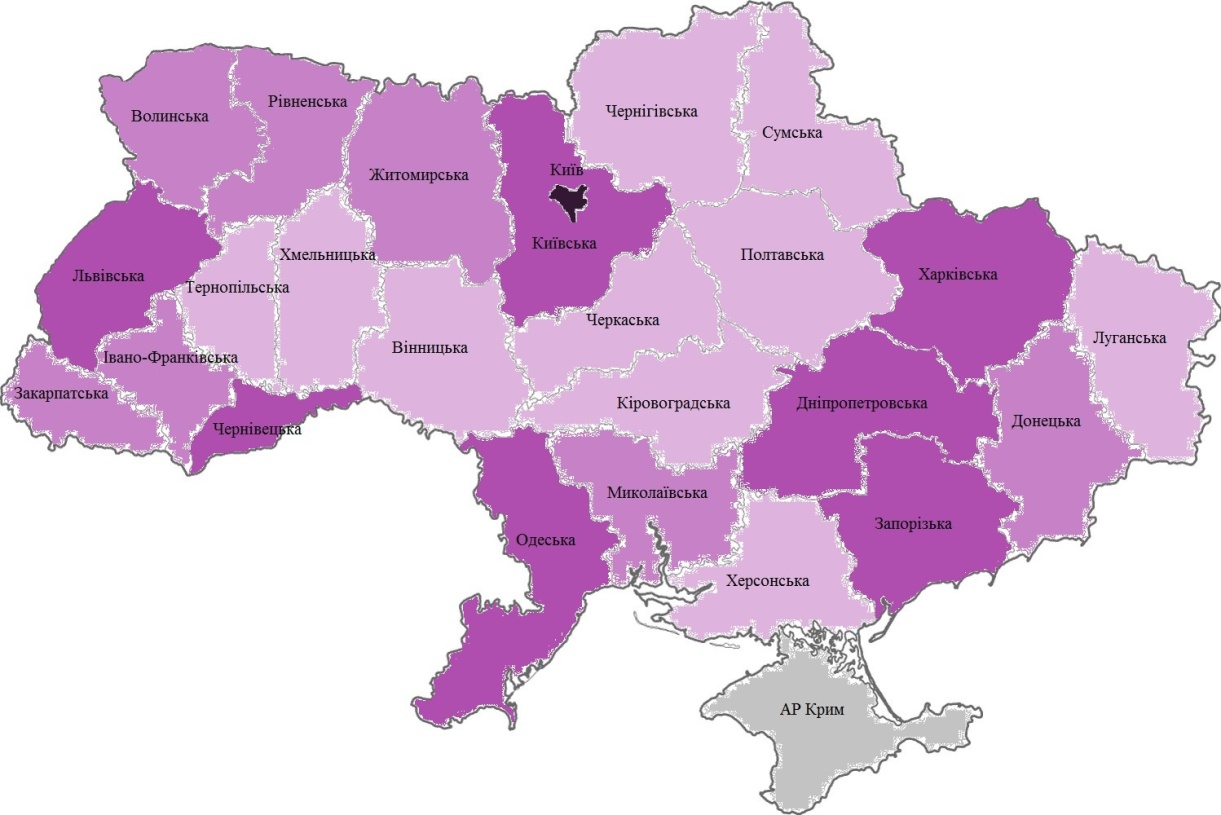 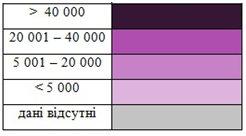 Рис. 2.2. Кількість виїзних туристів у розрізі адміністративних областей  України в 2018 році, осіб Побудовано автором за даними Державної служби статистики України [25]Аналіз рисунка 2.2 свідчить також про те, що виїжджають переважно з прикордонних областей, за виключенням Чернігівської та Сумської.Максимальні кількість осіб, які подорожували за кордон у межах областей зафіксована у Львівській області - 69312, значно менше у Дніпропетровській   (36885), Одеській (28727) та Київській областях (21780). Найбільша кількість осіб обслуговуваними турагентами та туроператорами в 2018 році зафіксовано в місті Києві. Можливою причиною тому, може бути не лише висока «рухливість» та дохід міського населення, але й те, що жителі сусідніх регіонів часто зверталися до київських тур фірм, що в статистиці не враховано. Тому ,  м. Київ також виділяється найбільшим показником подорожуючих.Мінімальні показники зафіксовані у Херсонській (1952), Тернопільській (3067), Сумській (3933) областях. Лише 952 особи подорожували з Луганської області (додаток А).Протягом 2007-2017 років динаміка практично не змінювалася в середині регіонів. Тобто зоставалися стабільні лідери та аутсайдери за показниками кількості виїзних туристів.Ще одним важливим аспектом для цілісного розуміння ситуації є спрямованість потоків туристів по регіонах.  У 2017 році найбільша кількість подорожуючих зафіксована у Туреччину – 29495 осіб, на другій позиції – Єгипет ( 14810), на третій – Білорусь (12656). Значну кількість країн україці не відвідували взагалі (Додаток Б).Якщо проаналізувати Додаток Б та В, то чітко видно постійне коливання в динаміці спрямованості потоків виїзних туристів. Якщо ж додати дані по роках з 2007 по 2017 рік, то ми побачимо сумарну кількість виїзних туристів. Провівши аналіз в середині кожного регіону, стали помітні лідери з найбільшими сумарними (доданими) показниками.  Розглянувши рис 2.3, видно, що найбільша кількість українців виїздила протягом 2007-2017 років з туристичною метою в країни Європи 5 559595 осіб – 56,9%, з них лідерами є: Росія – 1 348709 осіб, Польща – 1 145588 осіб, Угорщина – 375957 осіб, Білорусь –  373292 особи,Чехія – 329617 осіб (Додаток Б).         Туристи, які відвідали Азію, за досліджуваний період, 2 781833 осіб – 28,5%, найбільше вітчизняних туристів приваблювали: Туреччина – 2 076795 осіб, Об’єднані Арабські Емірати – 216505 осіб, Ізраїль – 179465 осіб, Таїланд – 47970 осіб, Кіпр – 44977 осіб  (Додаток Б, В).   В Африку виїздило 1 308530 осіб, 13,4% подорожуючих українців, найбільше потоки спрямовувалися в: Єгипет – 1 264 125 особи, Туніс – 38554 особи, Лівія – 5787 особи, Марокко – 45 осіб, Алжир – 19 осіб.         В Північну Америку з туристичною метою приїздило 117397 осіб,  1,2% українців: США – 54740 особи, Канада – 6264 особи (рис. 2.3). Туристи в Австралію та Океанію складають лише 0,0006% і це лише Австралія – 62 особи [25] Рис. 2.3.  Частка частин світу в туристичних потоках українців за кордон протягом 2007-2017 років, % Побудовано автором за джерелом  [25]Найбільша кількість українців протягом 2007-2017 років з туристичною метою подорожували до Туреччини, Росії, Єгипту, Польщі та Угорщини. Особливо виділяється Туреччина, котра має найбільшу відвідуваність українцями, причиною тому є добре співвідношення ціна-якість та доступність для середньостатистичного туриста. Рис. 2.4.  Країни-лідери за кількістю туристів з України протягом 2007-2017 років, осіб [25] Подібна ситуація спостерігається і з Єгиптом. У розбудові міжнародного туризму в Україні таку модель було б дуже добре підлаштувати під вітчизняні реалії та активно використовувати.  Тоді як Росія, Польща та Угорщина є країнами-сусідами, що є вагомою перевагою і тому сприяє значним туристичним потокам з України (рис 2.4). 	При розгляді ситуації протягом 2007-2017 років помітна тенденція до скорочення туристів після 2013 року, які виїздили в Росію. Причиною, тому слугує військовий та політичний конфлікт з даною державою. Натомість протилежна ситуація спостерігається з Польщею. Після підписання безвізового режиму з Європою в 2017 році, саме країна-сусід Польща почала приймати найбільші потоки українців.Тож з вище вказаних значень видно, що більшість українських туристів обирають країни для туристичної подорожі зважаючи на віддаленість, чим ближче держава тим більша кількість громадян України її відвідують. Проте наявні і віддалені маршрути, з великим переліком туристичних послуг та з присутністю широко розрекламованих об’єктів. З цього можна зробити висновок, що за залучення інвестицій та належного розвитку індустрії, можливо збільшувати потоки туристів, як це на демонструє досвід країн. Проте для цілісної картини слід також розглянути потоки іноземців в Україну.Основна мета виїзду українців за кордон, це дозвілля та відпочинок – 97,3% туристів (рис. 2.5).  За даними Служби статистики України основна частина виїздили з міста Києва та Дніпропетровської, Запорізької, Київської,  Харківської та Чернівецької областей. Службова, ділова та мета навчання  складають 2,1%.  Знову найбільша кількість туристів притаманна для Києва, а серед регіонів – Одеська область, також високі показники у Львівської, Запорізької, Сумської та Дніпропетровської областей. З метою лікування виїжджають 0,4% і найбільша кількість туристів була з міста Києва. Серед областей виділялася Харківська область, більшість регіонів взагалі не представлені в даному показнику. Спортивний та спеціалізований туризм займає дуже незначну частку (0,2%), проте слід відмітити, що з метою спортивного туризму найбільше подорожують з Львівської, Черкаської області та Києва, тоді як спеціалізований туризм – м. Київ та Одеська область (Додаток Г). Рис. 2.5. Часта виїзних туристів за метою поїздки, осіб [25] Побудовано автором за даними Державної служби статистики УкраїниУ 2018 році найбільша кількість іноземців приїздила в місто Київ, а серед регіонів найбільші показники мають – Львівська, Івано-Франківська та Одеська області. 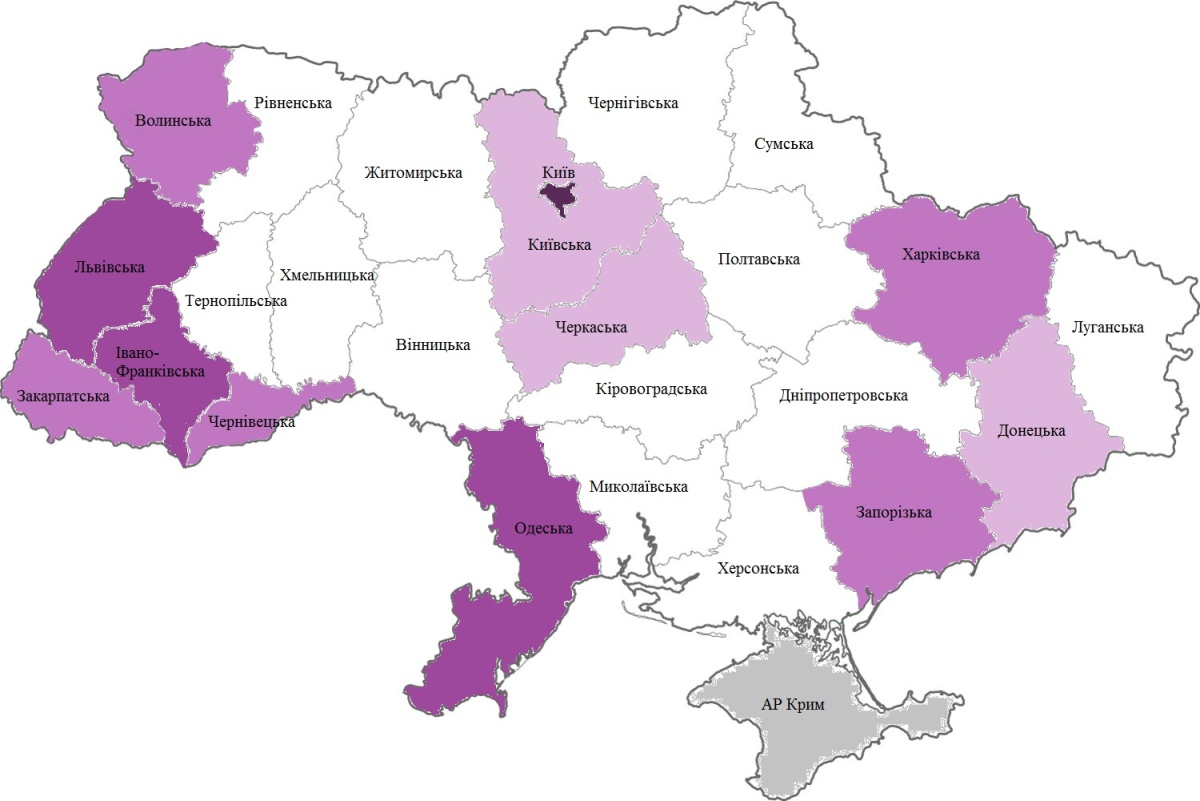 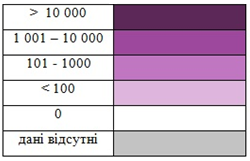 Рис. 2.6. Кількість в’їзних туристів по регіонах України в 2018 році, осіб Побудовано автором за даними Державної служби статистики України [25]Причиною тому є наявність туристичних місць Львова та Одеси, а у випадку з Івано-Франківською областю – гірських курортів. Більшість регіонів України взагалі залишилися поза увагою іноземних туристів, що є вкрай негативно для туризму і є результатом не достатнього розвитку даної галузі в регіонах. Знову  ми спостерігаємо ситуацію, коли кількість в’їзних туристів фіксується переважно в прикордонних областях  (рис. 2.6).Якщо проаналізувати Додаток В та Д, то чітко видно постійне коливання в динаміці спрямованості потоків в’їзних туристів. Якщо ж додати дані по роках з 2007 по 2017 рік, то ми побачимо сумарну кількість в’їзних туристів. Провівши аналіз в середині кожного регіону, стали помітні лідери з найбільшими сумарними (доданими) показниками.	Присутнє переважання туристів з країн Європи (рис. 2.7). Протягом 2007-2017 років відвідало Україну 5 553 806 осіб, що складає 69,7%. Найбільша кількість туристів приїздили з: Росії – 878616 осіб, Польщі – 757371 осіб, Норвегії –  672847 осіб, Румунії – 660657 осіб, Португалії –  582401 особа.  З Азії 988455 осіб  – 12,4%. Лідерами є: Філіппіни – 219168 осіб, Пакистан – 162512 осіб, Туреччина – 143491 особа, Іран – 85166осіб, Ірак – 63890осіб. З Африки прибуло 462 756 осіб, що склало 5,8%. Більшість: Уганда  – 101374 осіб, Туніс – 56504 осіб, Ефіопія – 47405 осіб, Танзанія – 46761 особи, Судан – 40650 осіб. З Південної Америки прибуло 830 062 осіб, 10,4%. Найбільше приїздили громадяни Бразилії – 600589 осіб, Еквадору – 35466 осіб, Венесуели – 9819 осіб, Аргентини – 6307 осіб, Чілі – 2347 осіб. З Північної Америки відвідали 103215 туристів – 1,3 %. Безперечними лідерами протягом 2007-2017 років з туристичною метою є: США – 70448 осіб, Мексика – 21690 осіб,Куба – 19954 осіб, Канада – 11077осіб [25].З Австралії та Океанії приїздило 34 742 туристів, що склало всього 0,4%, Україну відвідали: Австралія – 28 272 осіб, Нова Зеландія – 6 470 осіб (Додаток В, Д).Рис. 2.7. Частка частин світу в туристичних потоках іноземців в Україну,%  Побудовано автором за даними Державної служби статистики України  [25] Протягом 2007-2017 роки лідерами по відвідуванню України з туристичною метою були громадяни Росії, Польщі, Румунії, Норвегії та Бразилії. Особливих контрастів немає, проте все ж помітно, що найбільше приїздять туристи з сусідніх держав. Присутність в таких високих позиціях Норвегії та Бразилії підтверджує наявність туристичного потенціалу України [25].Рис. 2.8.  Країни-лідери за кількістю туристів в Україну протягом 2007-2017 років [25] Найбільша кількість іноземних туристів приїздить в Україну з метою дозвілля та відпочинку – 80,8% (рис. 2.9). Особливо привертають увагу іноземних туристів місто Київ, Івано-Франківська, Львівська та Одеська області, тобто регіони з найвищою кількість іноземних туристів в цілому. Рис. 2.9.  Часта іноземних туристів за метою поїздки, осіб Побудовано автором за даними Державної служби статистики України [25]З метою службовою, діловою та навчання – 11,0%. Лідируючі позиції займає Київ, серед регіонів Одеська та Запорізька області, решта регіонів взагалі не відвідувалися туристами в 2018 році з даною метою. З метою лікування Україну відвідали 5,3%, туристів. Привабливими були місто Київ, Львівська та Волинська області, решта регіонів не відвідувались з даною метою. Спортивний – 0,3%, лідируючі показники у Волинської області, спеціалізований 0,4% і найбільша кількість притаманна для Києва (Додаток Е).Аналіз доходів від туризму в розрізі адміністративних областей показує, що найбільші надходження мали у 2018 році Львівська, Одеська, Івано-Франківська області та місто Київ – понад 40 000 тис. грн. (рис. 2.10).  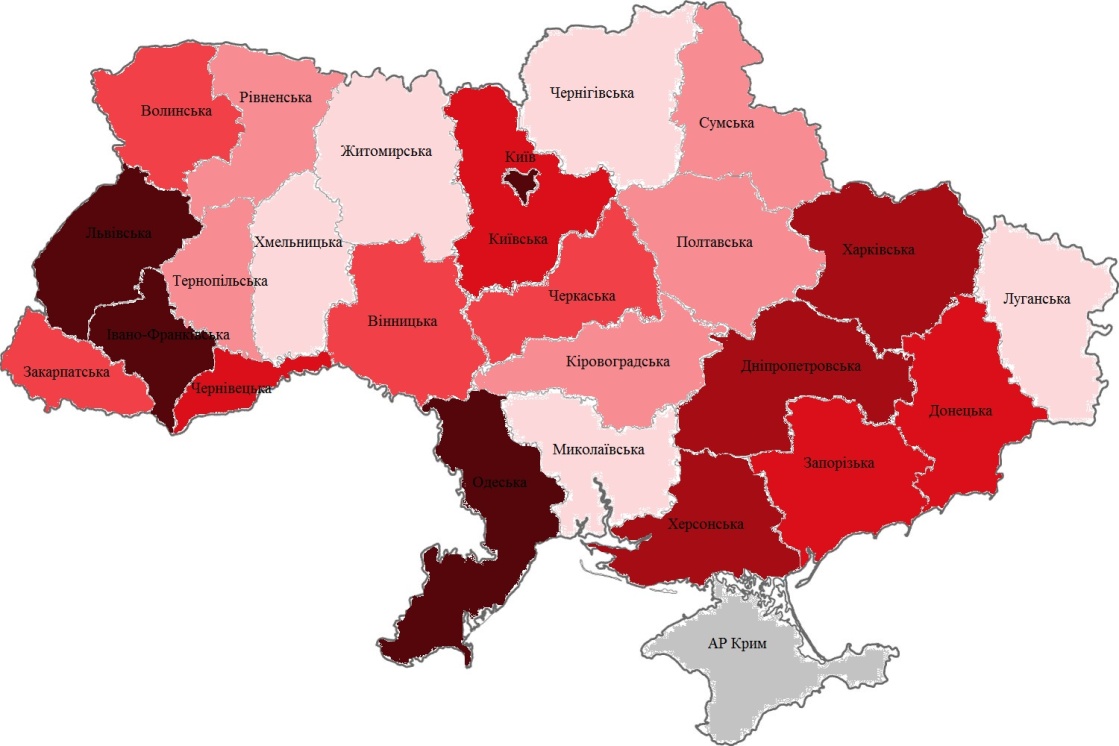 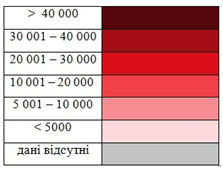 Рис. 2.10. Дохід регіонів від проведення туристичної діяльності в 2018 році (тис грн.) Побудовано автором за даними Державної служби статистики України [25]  Це ті регіони, які мали найвищу відвідуваність іноземцями. Тоді як Харківська, Чернівецька та Запорізька мають значні прибутки від проведення туристичної діяльності через приїзд іноземних та внутрішніх туристів – 20 001 – 40 000 тис. грн.  Решта регіонів мали прибуток в більшій мірі від внутрішніх туристів, що також є позитивним явищем для в цілому туризму, проте приносить набагато нижчий дохід – менше 20 000 тис. гривень.У цілому найбільша кількість українців виїздить за кордон з регіонів більш урбанізованих, де дохід жителі більш високий. Але при цьому видно, що жителі всіх регіонів в 2018 році були учасниками міжнародного туризму. Іноземних туристів найбільш приваблюють відомі за межами України місто Київ, Львів та Одеса, а також курорти Карпат. Причиною тому є не тільки високий розвиток туристичної інфраструктури, що більше вже є наслідком підвищеного інтересу саме до цих місць, але й більша проінформованість іноземців про наявність туристичних об’єктів, тобто реклами. Адже цікаві об’єкти природи та суспільно-культурні туристичні об’єкти наявні у всіх регіонах України, але при цьому мало хто навіть в межах держави про них знає, що в результаті гальмує темпи розвитку туристичної галузі. А як помітно з рис 2.10 така ситуація призводить не лише до не значного розвитку туризму в регіонах, але до втрати потенційного прибутку, котрий може бути використаних на благоустрій області.Через незначний розвиток туризму українські туристичні об’єкти відвідують в більшій мірі туристи з сусідніх держав. У той же час, через низькі доходи українців, наші туристи також в більшій мірі спрямовуються в європейські країни,  якщо це пізнавальний туризм.Тож виходячи з вище сказаного можна говорити про вкрай нерівномірний розвиток міжнародного туризму в Україні, що призводить до негативних наслідків в цілому для туризму України та її економіки. Це ще раз підтверджує важливість зосередження уваги на проблемі розвитку туристичної галузу в Україні в тому числі і міжнародного туризму.2.3. ТУРИСТИЧНА ІНФРАСТРУКТУРА ЯК ОСНОВА РОЗВИТКУ МІЖНАРОДНОГО ТУРИЗМУ Туристична інфраструктура – це мережа сервісних, транспортних та торгівельних організацій, що призначені для задоволення потреб туриста під час подорожі. Їх узгоджена взаємодія сприяє більш успішному та активному розвитку туризму в цілому, та допомагає створювати позитивний імідж країни на міжнародному ринку туристичних послуг.Туристичну інфраструктуру поділяють на:первинну (пансіонати, санаторії, турбази) – створені для задоволення винятково потреб туристів;вторинну (кафе, ресторани, бари, театри, музеї) – основна мета таких закладів обслуговування туристів, але їх послугами також можуть активно користуються місцеві жителі;третинну (пошта, транспорт, банки) – в більшій мірі використовується місцевими жителями, проте туристи за потреби можуть скористатися, особливо що стосується транспортної мережі [10, с. 214-219].  Головною передумовою активного розвитку туризму в державі є наявність визначних культурно-історичних та природних місць котрі приваблюватимуть відпочивальників. Щодо культурних закладів, то розглянувши рис 2.11 видно, що для України характерні постійні коливання їх кількості. Що особливо проявляється на виставках, ярмарках та музеях, хоча останні і мають певне збільшення з 2015 року. Загалом же помітно, що присутнє зниження по всіх компонентах в 2014 році, що пов’язано з кризою в країні. Проте як частина інфраструктури міжнародного туризму об’єкти культури в Україні існують і надалі продовжують свою діяльність (рис. 2.11).Серед культурно-історичних об’єктів міжнародних туристів найбільше приваблюють міста Київ, Львів та Одеса, адже саме вони мають багато пам’яток пов’язаних з їх давньою та буремною історією.Рис. 2.11. Показники кількості закладів культури в Україні, одиниць Побудовано автором за даними Державної служби статистики України [25]	Що до природних об’єктів, то перевагу надають Карпатам, Шацьким озерам, узбережжю Чорного та Азовського моря, проте із-за значної конкуренції в даному сегменті кількість іноземців значна  лише на курортах Карпат. І все ж наявність туристичних ресурсів дає надію на розбудову курортів та  туристичних закладів для приваблювання більшої кількості іноземців.Перш за все для того, щоб турист скористався наявним в державі пакетом послуг існують посередники – турагенти та туроператори. Вони є основними продавцями і такими собі «рекламщиками» туристичних послуг країни. Послуги, які вони можуть запропонувати в більшій мірі залежать від потреб клієнта. Це можуть бути як групові тури, де турист більш підлаштовується під інших та слідує маршруту вибраному заздалегідь групою, так і індивідуально підібрані тури з повністю врахованими бажаннями замовника.Туроператорів традиційно поділяють на:масового ринку – продаж путівок на найбільш відомі напрямки, коли курорт вже добре відомий, має великий асортимент послуг та налаштовані регулярні перевезення;спеціалізовані – сюди входить широке коло турів, це і залежно від віку туристів, окремі країни чи місця  або навіть за транспортом;внутрішнього ринку – здійснюють продаж турів лише в межах держави, тобто даний сегмент до міжнародного туризму не відносить, проте все ж він має право бути;зовнішнього ринку – здійснюють реалізацію путівок виключно за кордон, саме вони і основними посередниками у міжнародному туризмі;оптові (брокери) – групова закупівля путівок, авіа білетів, резервування готельних номерів для подальшої реалізації;роздрібні – підбирають подорож під клієнта, формують окремі тури та отримують прибуток від кожної реалізованої путівки [22, с. 50-67].Працюють турагенти та туроператори по ліцензіях, здійснюючи свою діяльність підписують угоди з перекладачами, готелями, транспортом та закладами харчування і таки чином об’єднують їх у спільну систему. Навіть за відсутності підписання угод, турист в своїй подорожі все рівно взаємодіє з усіма компонентами, користуючись їх послугами і таким чином не прямо, а опосередковано знову ж відбувається об’єднання в туристичну інфраструктуру.Нажаль, в Україні фіксація діяльності турагентів та туроператорів не є постійною. З даних отриманих з сайту Служби статистики України (Додаток Ж), ми можемо спостерігати, що в 2018 році в Україні було 1833 одиниць суб’єктів, які здійснювали туристичну діяльність з них найбільше турагентів – 1243 одиниці, тоді як здійснюють екскурсійну діяльність лише 61 одиниця. З поміж регіонів найбільше виділяються Львівська (142 одиниць), Одеська (135 одиниць) та Дніпропетровська області (119 одиниць), безперечним лідером являється місто Київ (856 одиниць). Екскурсійна діяльність найбільше розвинена в Львівській області (12 одиниць) та Києві (15 одиниць), що в більшій мірі пов’язано з історичними пам’ятками в містах. По даному принципу вищий серед регіонів показник в Одеській області (7 одиниць). Кількість суб’єктів туристичної діяльності та розвиток міжнародного туризму тісно пов’язані, вони є взаємозалежними. Адже, наявність туристичних об’єктів приваблює увагу і це сприяє збільшенню туроператорів та тур агентів, котрі за бажання туриста можуть організувати подорож. З іншого боку, наявність туристичного бізнесу сприяє активному поширенню інформації і таким чином підвищує попит, тобто розвиває міжнародний туризм на території держави [25].Наступним важливим аспектом організації міжнародного туризму в країні є розміщення туристів. На разі існує величезне різноманіття місць для поселення і все залежить від бажання туриста, а здатність обслуговуючого персоналу виконати бажання і становлять високий сервіс, що є запорукою успішного розвитку міжнародного туризму та залучення нових туристів. Протягом ХХ століття Всесвітня туристична організація не раз намагалася стандартизувати  готелі для зручності їх оцінки та пошуку туристами підходящого сервісу та цін. Проте через різноманіття туристичних ресурсів різних країни, традицій та стандартів об’єднати в єдину систему вкрай важко. В Україні діє система зірок від однієї до п’яти, що характеризує якість, набір послуг та цінову категорію. Така ж система притаманна, наприклад, для Австрії, Франції, Угорщини, Росії, Єгипту та Китаю. У Великій Британії використовують систему «ключів» або «корон», в Греції літери «А», «В», «С», для ряду країн характерні розряди.  Крім готелів існують такі заклади розміщення, як санаторії, пансіонати, санаторії-профілакторії, бази відпочинку в тому числі і винятково дитячі, хостели, кемпінги. Наявність розвиненої та якісної мережі закладів розміщення здатне значно активізувати міжнародний туризм [16, с. 12-14].Готелі високої якості, тобто п’ятизіркові розміщені у найбільш туристично привабливих місцях: «Бристоль» та «Одеса» в Одесі, «Карпатська столиця» та «Ріксос-Прикарпаття» в Трускавці, «Суперіор» та «Харків Палац» в Харкові. Чотирьохзіркові готелі України це –  «Дніпро», «Київ», «Україна» та «Хрещатик» у Києві, «Космополіт», «ЗС Клуб» та «Харків» у Харкові, «Дністер» у Львові, «Лондонська» в Одесі, «Four Points by Sheraton», «Оскар» у Трускавці, «Інтурист» та «Khortitsa Palace» у Запоріжжі, «Дніпро» у Черкасах, «City Park Hotel» у Білій Церкві. Трьохзіркові та двохзіркові готелі дуже розповсюджені, мають більшу концентрацію біля визначних місць певного регіону[22, с. 345-367]. Якщо розглянути рис. 2.12, то видно, що кількість закладів для проживання туристів, в тому числі і готелів, з 2007 по 2012 плавно зростала. Найвищі значення характерні для 2013 року, але вже 2014 році наявний різкий спад, що пов’язано з нестабільною політичною ситуацією в країні. З 2015 по 2017 рік можемо спостерігати поступове зменшення засобів розміщення . Рис. 2.12. Кількість місць тимчасового проживання туристів, одиниці Побудовано автором за даними Державної служби статистики України [25]Оздоровчі та санаторно-курортні заклади мали ту ж тенденцію, а саме стрімке зменшення в 2014 році, яке змінилося поступовим спадом. Лише для санаторіїв-профілакторіїв зниження протягом 2007-2017 років було поступовим (рис. 2.13). Якщо окремо поглянути на дитячі заклади, то як показує рис. 2.14, їх кількість в Україні найбільша. Це пов’язано із тим, що вони залишилися після розпаду СРСР і найчастіше не мають високого рівня обслуговування. Найбільша їх кількість характерна для 2008 та 2013 років. Після подій 2014 року, як і в інших закладах відбулося стрімке зниження, але в же з 2015 року ситуація стабільна. Проте слід відмітити, що заклади для відпочинку дітей практично ніяк не впливають на розвиток міжнародного туризму в Україні. Як правило їх послугами користуються в середині країни, проте як можливим засіб розміщення вони таки є [25].Рис. 2.13.  Оздоровчі та санаторно-курортні заклади [25]Рис. 2.14. Кількість дитячих закладів оздоровлення та відпочинку [25]Важливою складовою туристичної інфраструктури також являють заклади харчування, вони є невід’ємною частиною туристичного обслуговування, а за правильної організації навіть можуть стати «родзинкою» країни. Заклади харчування можуть бути в самому закладі розміщення, тоді розраховуючи за місце турист отримує певний план харчування.  У такому випадку існують такі варіанти:бермудський план – лише сніданок, який складається з омлета, вівсяної каші, грінок, масла, джему і кави чи чаю.континентальний план – лише сніданок, що складається з булочки та масла, джему з чаєм або кавою;американський план – триразове харчування;модифікований американський план – дворазове харчування, це може бути або сніданок і обід, або обід і вечеря) [22, с. 345-367].Найбільш поширені в обслуговуванні туристів ресторан (швидкого обслуговування, сімейні, національні або етнічні, тематичні), кафе, їдальня, кав’ярня, піцерія, бар, буфет. Якщо турист приїздить у визначене місце йому надається харчування в місці розміщення або він обирає, щось на свій смак поблизу. У разі подорожі автобусом, туроператори та турагенти, продумуючи маршрут, заклади розміщення та харчування обирають заздалегідь. Заклади харчування, а головне їх якість, багато в чому можуть впливати на активність розвитку міжнародного туризму в країні. Нажаль, їх  статистичної фіксації в Україні не ведеться, а тому про динаміку судити не можливо. Єдине, що точно можна сказати, це попит в іноземців на традиційну українську кухню існує.Об’єднуючим компонентом туристичної інфраструктури являється транспорт. Удосконалення та спрощення транспортних перевезень дозволяє активізувати міжнародний туризм, шляхом пришвидшення потоків туристів між країнами. З іншого боку налагоджена мережа внутрішньодержавних перевезень дозволяє туристу подорожувати в межах держави з комфортом.Україна має густу транспорту мережу, в котрій представлені всі його види. Кожен транспортний коридор на кордоні регулюється митними службами для контролю потоків. Домовленість з ЄС про безвізовий режим значно активізували виїзд українців в західному напрямку, натомість погіршення політичних відносин з Росією зменшили східний потік туристів з обох боків. У свою чергу такі зміни ведуть до збільшення інтенсивності чи навпаки зменшенню розвитку міжнародних перевезень, а як наслідок і транспорту (рис. 2.15).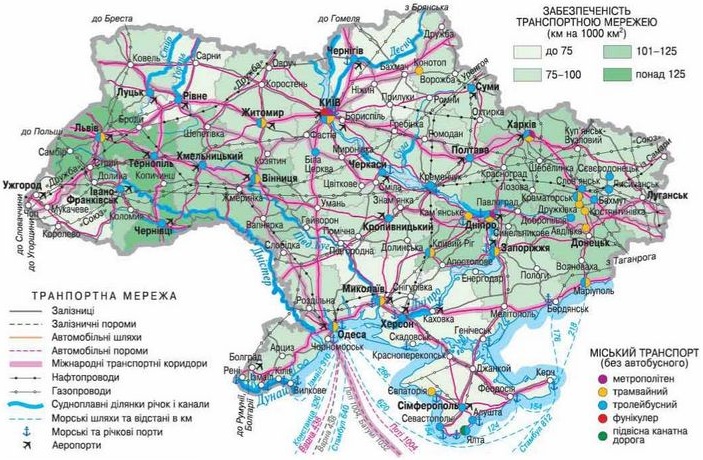 Рис. 2.15 Транспортна мережа України [21, с. 188]Значний розвиток в Україні мають – залізничний та автомобільний транспорт. Із рис. 2.16, видно, що найбільшою є протяжність автомобільних шляхів. З 2013 по 2014 рік відбувалося певне зменшення, а вже після 2014 року стабілізація ситуації. Синхронно з протяжністю автомобільних шляхів мали динаміку дороги із твердим покриттям, тобто зниження протягом 2013-2014 років, що може бути пов’язане із зменшення державної підтримки у зв’язку з нестабільною політичною ситуацією. Що до протяжності залізничних колій загалом та електрифікованих, то протягом 2007-2018 років ніяких змін не відбулося. Рис. 2.16.  Довжина (експлуатаційна) залізничних колій та автомобільних шляхів, км [25]Якщо розглянути більш детально міський транспорт та річковий, то ми побачимо, що з 2013 року спостерігалося значне зниження протяжності  ліній тролейбусів, колій трамваїв та річкових судноплавних шляхів, хоч останні з 2016 року мають певне зростання. Метрополітен протягом 2007-2018 років не змінив свою протяжність, що можна розглядати як позитивне явище, адже демонтування колій нема, проте негативним є те, що нові лінії також не побудовані. Зменшення доступного міського транспорту негативно впливає на пересічного туриста, адже  знижує можливість  більш економної подорожі країною та її містами (рис. 2.17) .При оцінці перевезень пасажирів різними видами транспорту  прослідковується особливо значний спад в перевезенні пасажирів автомобільним транспортом, при цьому падіння показників спостерігалося ще з 2008 року, а вже після 2013 року даний процес пришвидшився.Рис.  2.17. Довжина (експлуатаційна) колій та ліній, км [25]Водний  транспорт протягом 2007-2018 років мав мізерні показники, тролейбусний, трамвайний та метрополітен мали постійні коливання, що особливо помітно по тролейбусному. Залізниця мала стабільні значення, але вже з 2016 року спостерігається спад. Авіаційний транспорт являється флагманом міжнародного туризму і показники пасажирських перевезень стабільні, проте порівнюючи з іншими видами транспорту значення вкрай низькі, що негативно для розвитку міжнародного туризму (рис. 2.18). За даними державної авіаційної служби України на території держави налічується 20 міжнародних аеропортів. Найвідоміші та найбільші з них: Державне Підприємство «Міжнародний Аеропорт Бориспіль», Комунальне Підприємство «Міжнародний Аеропорт Київ (Жуляни)», Комунальне Підприємство «Міжнародний Аеропорт Одеса», Товариство з обмеженою відповідальністю «Нью системс АМ» (Міжнародний аеропорт Харків) [13, с. 23].У загальному можна говорити, що в Україні добре розвинена транспортна мережа, проте її якість не завжди задовільна, що дещо гальмує активний розвиток міжнародного туризму в зв’язку з незручностями подорожі іноземного туриста територією України.Рис. 2.18. Кількість пасажирів по видах транспорту, тис осіб [25]Іншим недоліком є недостатній розвиток  міжнародних сполучень. Перешкодою для залізничних подорожей є митниця та у випадку з європейськими країнами різна ширина колій, що дуже гальмує туристів. Головною перешкодою для автомобільних подорожей в Україну та поза її межі є митний контроль, котрий може розтягуватися на багато годин черги. Авіаційний транспорт  більш дорогим задоволенням і не всім туристам доступний. До того ж в державі має значно менший розвиток порівняно з іншими та незначний перелік прямих рейсів з будь якого куточку світу. Як підсумок можна говорити, що транспорт чинить значний вплив на розвиток міжнародного туризму, роблячи подорожі взагалі можливими.Отже, розглянувши  туристичну інфраструктуру України можна з впевненістю сказати, що вона чинить значний вплив на розбудову міжнародного туризму в країні. Недостатній  розвиток  мережі туристичних об’єктів, закладів розміщення та харчування, незручності транспорту призводять до гальмування розвитку туризму. А тому Україні слід переймати досвід держав з успішним та високоефективним веденням туристичного бізнесу, який заснований не лише на туристичних ресурсах, але й на високорозвиненій туристичній інфраструктурі.Висновки до розділу ІІМіжнародний туризм  має потенціал на території України. Проте розвинений він не рівномірно. Лідери за виїздом за кордон є Київська, Львівська, Чернівецька, Харківська, Дніпропетровська, Запорізька та Одеська області. Найбільша кількість іноземців приїздила в місто Київ, серед регіонів найбільші показники мають – Львівська, Івано-Франківська та Одеська області. Найбільша кількість українців протягом 2007-2017 років з туристичною метою подорожували до Туреччини, Росії, Єгипту, Польщі та Угорщини. Україну відвідують в більшій мірі туристи з європейських країн. Лідерами були громадяни Росії, Польщі, Румунії, Норвегії та Бразилії.Більшість українців виїздили за кордон з метою дозвілля та відпочинку. Ця ж причина є переважаючою для іноземців, котрі відвідують Україну. 5. Підвищення привабливості регіонів для іноземних туристів здатне значно підвищити дохідність галузі і таким покращити його добробут. Туристична інфраструктура є вагомою складовою туристичного бізнесу. Українська туристична інфраструктура має недостатній розвиток та рівень. . А тому її дослідження та вдосконалення має першочергове значення для розвитку туризму.Розділ ІІІ. ПРОБЛЕМИ ТА ПЕРСПЕКТИВИ РОЗВИТКУ МІЖНАРОДНОГО ТУРИЗМУ В УКРАНІПРОБЛЕМИ У РОЗВИТКУ МІЖНАРОДНОГО ТУРИЗМУ В УКРАЇНІ	Оскільки, в сучасному світі туризм є вагомою складовою успішної економіки держави, його розуміння та глибоке дослідження є надзвичайно важливим. Аналіз причин відставання міжнародного туризму України та їх усунення є важливим етапом переходу нашої держави на нову сходинку економічно розвитку. На сам перед слід розглянути, які ж проблеми наявні в розвитку міжнародного туризму в Україні [8, с. 209-215].	Основними причинами слабкого розвитку міжнародного туризму в Україні є:Незначне бюджетне фінансування та залучення приватних інвестицій. Якщо розглянути фінансування по галузям економіки буде помітно, що окремо на туризм бюджетні кошти не виділяються. Відбувається фінансування інфраструктури, котра впливає в подальшому на туризм. Також існує фінансування закладів тимчасового розміщення та харчування. Нестабільна політична та економічна ситуація. Оскільки більшість подорожуючих беруть за мету відпочинок та оздоровлення, стабільна політична ситуація грає важливу роль, тому як правило для вдалого відпочинку вибирають країни без внутрішньої напруги. Саме це стало причиною значного зниження туристичних потоків іноземців в Україну після 2014 року, адже більшість туристів побоялися приїздити на курорти нашої країни. У той же час нестабільна політична ситуація 2014 року призвела до зменшення кількості українці котрі мали можливість подорожувати. Тобто вплив стабільної політичної та економічної ситуації в країні на туризм є важливим.Відсутність значного прошарку населення України, котрі мають фінансову можливість для здійснення міжнародного туризму. Причиною тому низькі заробітні плати, що є перепоною для багатьох українців у плануванні власної відпустки. Підписання 17 травня 2017 року договору про безвізовий перетин кордону з країнами ЄС значно стимулювало виїзд українців за кордон. Але якщо оцінювати ситуацію в ключі правдивості, значна частка українців виїжджаючи в Європу по «без візу» якби з туристичною метою, а в результаті шукають там роботу [7, с. 23-25].Висока конкуренція на ринку. Із-за недостатнього приділення уваги та  розвитку туризму в Україні він рідко є конкурентоспроможним. До того ж до даного фактора також приєднується часто не відповідність між ціною та якістю. Низький розвиток туристичної інфраструктури та незадовільна підготовка обслуговуючого персоналу призводить до ще більшого зниження конкретності українських туристичних послуг і для іноземного туриста часто послуги в Україні є більш чимось незвичним і новим, ніж відпочинок подібний до курортів Австрії, Греції чи Іспанії.Слабко налагоджений авіазв’язок між різними державами та Україною. Як наслідок, щоб дістатися України туристу часто потрібно здійснити кілька пересадок. Також незадовільний стан автошляхів призводить до проблематичного подорожування автомобільним транспортом. І якщо поїздка містом ще можлива, тоді статися до віддалених міць, як правило можна лише дорогами без твердого покриття. Якщо ж турист бажає орендувати автомобіль як то практикується у багатьох країнах, то в Україні з цим питанням в нього виникнуть труднощі, адже системи оренди автомобілів налагодженої стабільно нема, винятками є лише великі міста. Те саме стосується подорожей міським та міжміським транспортом, котрий не має єдиної мережі та стабільного графіка роботи. Дані проблеми виокремлюють вибагливих відпочивальників, таким чином зменшуючи потоки іноземних туристів в Україну [7, с. 23-25].Ще однією перепоною пов’язаною з інфраструктурою є  мала кількість готелів високої якості. Як правило вони присутні у великих містах та поблизу доріг міжнародного значення, проте єдиної об’єднаної мережі, де б турист з легкістю зорієнтувався нема. Та навіть в наявних закладах розміщеннях часто послуги надаються на неналежному рівні, а тому підведення цих закладів під єдині високі стандарти є пріоритетним для розвитку міжнародного туризму.Слабке виконання законодавства.  Значною проблемою для більшого залучення туристів в державу є чистота довкілля. Маючи надзвичайно красиву природу Україна рідко може нею не розчарувати туриста, адже через слабке виконання законодавства, щодо охорони природи українські міста, узбіччя засмічені, водойми в більшій мірі не відповідають санітарним нормам, а ліси Карпат випиляні. Рекреаційні ресурси не зберігаються, контроль за їх використання ведеться вкрай недосконало. Це все разом впливає на формування негативного іміджу держави та зменшує попит на її туристичні послуги. Та крім природоохоронних законів туристів часто відлякує недосконалість та недотримання нормативно-правової бази. Що призводить до великої кількості проблем та непорозумінь і в результаті відлякує туристів.Відсутність підтримки інновацій в туризмі та стимуляція наукових досліджень в даному напрямі. Поряд з відсутністю прямого інвестування існує ще повний занепад у дослідженнях та розробках принципів успішного керування туристичним бізнесом. Як результат нових ідей в країні не виникає або їх не просувають, але й залучення іноземного досвіду не відбувається [8, с. 209-215].Мале приділення туристичного розвитку регіонів та розкриття їх туристичного потенціалу. Україна має величезну кількість місць для активного розвитку міжнародного туризму, проте із-за ряду вище перерахованих причин увага достатня регіонам не приділяється. А тому найбільші потоки туристів спрямовані у відомі далеко за межами країни місця і при цьому відбувається ігнорування іноземним туристом решти території держави. Причиною також тому є відсутність міжнародної реклами українського ринку туристичних послуг.Податкове навантаження та корупційна системи, що відлякує потенційних іноземних інвесторів і як наслідок гальмує розвиток міжнародного туризму. В той же час приватні підприємці, котрі вже займаються туристичною індустрією, не отримують субсидіювання, як то відбувається в багатьох інших країнах. Така ситуація робить туристичний ринок країни забутим та занедбаним.Комунікаційна обмеженість місцевого населення. При цьому  не тільки не задіяного в міжнародному туризмі, але часто працівники туристичної індустрії не здатні допомогти іноземному туристу відповівши на питання англійською мовою [7, с. 23-25].	Отже, міжнародний туризм має ряд проблем у своєму розвитку в Україні. Проте жодна з них не є не вирішуваною і  за правильного підходу, бажання державного керівництва та народу, легко вирішуються та усуваються.3.2. ПЕРСПЕКТИВНІ НАПРЯМКИ ТА ЗАХОДИ СТИМУЛЮВАННЯ РОЗВИТКУ МІЖНАРОДНОГО ТУРИЗМУ В УКРАЇНІ   	На сьогодні Україна не створює значної конкуренції на міжнародному ринку туристичних послуг, тому що багато в чому ще поступається іншим європейським країна, основним країнам-конкурентам в даному сегменті. Проте Україна таки має ряд напрямків, котрі за правильного регулювання можуть створити значний ринок туристичних послуг. Для активізації міжнародного туризму Україні необхідно:відновити пам’ятки культури, історії та природи; розробити та чітко дотримуватися нормативно-правової бази;створити регіональну мережу зон відпочинку, туристичних центрів тощо;використовувати особливості клімату, краси та унікальності природи;розробити систему реклами власних курортів; підписати домовленості з державами для безвізового проходження кордону; розвинути інфраструктуру;створити єдину транскордонну туристи стичну інфраструктуру; підвищити туристичну комунікацію;ввести інновації і таким чином модернізувати вже існуючих туристичні об’єкти;залучити цільові інвестиції, приєднати вітчизняних та іноземних інвесторів;збільшити державне фінансування з бюджетів місцевої влади та загальнодержавного;надання пільгових умов для суб’єктів туристичної діяльності [23].Пріоритетними напрямками для розвитку міжнародного туризму є: утворення промислово-фінансових груп рекреаційного типу;формування міжнародних природно-господарських рекреаційних комплексів;відкриття туристичних та лікувально-оздоровних підприємств, де будуть задіяні різні сфери виробництва (будівництво, харчування, кредитування тощо);утворення зон з об особливими фінансовими, економіко-правовими та митними умовами рекреаційного типу для стрімкішого розвитку туризму в них [24].	Для усунення існуючих проблем та виконання запланованих напрямків Кабінетом Міністрів України від 16 березня 2017 року було схвалено Стратегію розвитку туризму та курортів на період до 2026 року. При розробці стратегії опиралися на очікувані результати вже затверджених регіональних та загальнодержавних програм розвитку туризму в Україні. Проаналізувавши даний нормативний документ можливо виділити такі головні положення:сприяння більш активному розвитку  міжнародного туризму, збільшення туристичних потоків, зростання частки туризму в державній економіці, як засобу виходу з кризи та виходу національної економіки на якісно вищий рівень;всебічна підтримка держави у вигляді підготовки висококваліфікованих кадрів, пільгове кредитування та фінансування для суб’єктів туристичної діяльності, активна реклама природних та культурно-історичних об’єктів, утворення екскурсійно-методичних служб та маркетингових організацій і як наслідок утворення конкурентоспроможного туристичного ринку [24];покращення «іміджу» країни шляхом введення стандартів якості на туристичне обслуговування, активне залучення іноземних туристів, сприяння зростання міжнародного туристичного авторитету України;створення високоякісної туристичної інфраструктури, залучення іноземних інвесторів для більш вдалого виведення національного туристичного продукту на міжнародний ринок туристичних послуг;як результат вище перерахованих пунктів – значне збільшення надходжень в державний бюджет і таким чином покращення економічної ситуації в країні [24].	За стратегією фінансування всіх напрямків має відбуватися з державного бюджету, бюджету місцевих органів влади, підприємств території, громадських організацій, пільгових цільових кредитів банків  та інвестиційних міжнародних організацій.	За оцінкам експертів виконання положень стратегії має дати збільшення всіх показників у 2026 році порівняно з 2015 роком  (табл. 3.1) .	Також очікується, що іноземні інвестиції до 2026 року зростуть до 6,6 млрд. грн, а надходження від витрат іноземних туристів досягнуть до 80 млрд.  грн. [23]Таблиця 3.1. Показники розвитку туризму в 2015 та 2026 році [24]	Отже, незважаючи на велику кількість проблем у розвитку міжнародного туризму, в України є  можливість вийти на якісно вищий рівень. Ефективно та раціонально використовуючи власні туристичні ресурси та дотримуючись обраної стратегії розвитку.Висновки до розділу ІІІ	Міжнародний туризм має ряд проблем в Україні. А тому український туристичний ринок не створює значної конкуренції на міжнародному ринку. Проте незважаючи на їх наявність значних перепон та проблем,  розвиток міжнародного туризму в державі можливий. Насамперед необхідно ефективно та раціонально використовуючи власні туристичні ресурси та дотримуючись обраної стратегії розвитку. Для цього на державному рівні необхідно: сприяти більш активному розвитку  міжнародного туризму, збільшувати туристичні потоки, всебічно підтримувати туристичний ринок, покращувати «імідж» країни шляхом введення стандартів якості на туристичне обслуговування, створити високоякісну інфраструктуру,активно залучати іноземних інвесторів, сприяти зростанню міжнародного туристичного авторитету України.ВИСНОВКИ	У результаті проведеного дослідження були сформовані наступні висновки:Міжнародний туризм – це динамічне явище сучасного суспільства, дослідження якого є важливим для економічного, політичного та соціокультурного розвитку держави.Зарубіжний досвід в розвитку туризму показує, що не зважаючи на різні рекреаційні ресурси, вони мають значний розвиток міжнародного туризму. Спільним для всіх цих держав є належна підтримка з боку держави та приватного сектору, приділення уваги на стимуляцію розвитку туризму протягом року по всій території держави, саме даний приклад буде доцільно використати урядовцям України під час написання чергової стратегії розвитку туристичної галузі та втілення її вжиття. Дослідження розвитку міжнародного туризму в Україні досить складне питання, тому що лежить на межі вивчення фізичних, соціальних та економічних дисциплін, а оскільки туризм взаємодіє з багатьма галузями національного господарства, його вивчення має бути чітко продумане та сплановане.Міжнародний туризм в Україні пройшов довгий шлях становлення. Найбільш активно він почав розвиватися після 1991-го року, проте навіть в сучасному періоді існують підйоми та спади. Адже туризм, як соціокультурне явище дуже залежить від стабільності економічної та політичної ситуації. Проте все ж можна говорити, що міжнародний туризм має потенціал для розвитку на території України.Територіально міжнародний туризм в Україні розвинений не рівномірно. Лідери за виїздом за кордон є Київська, Львівська, Чернівецька, Харківська, Дніпропетровська, Запорізька та Одеська області. Найбільша кількість іноземців приїздила в місто Київ, серед регіонів найбільші показники мають – Львівська, Івано-Франківська та Одеська області.Найбільша кількість туристів з України відвідують Європу – 56%, Азію – 28,5%, Африку – 13,4%, Північну Америку – 1,2%, Австралію та Океанію – 0,0006%, протягом досліджуваного періоду з туристичною метою не відвідали лише країни Південної Америки. Найбільша кількість українців протягом 2007-2017 років з туристичною метою подорожували до Туреччини, Росії, Єгипту, Польщі та Угорщини.  У свою чергу Україну відвідують в більшій мірі громадяни європейських країн - 69,7 %, азійських – 12,4%, африканських – 5,8%, південноамериканських – 10,4%, північноамериканських – 1,3%, Австралії та Океанії – 0,4% Протягом 2007-2017 роки лідерами по відвідуванню України з туристичною метою були громадяни Росії, Польщі, Румунії, Норвегії та Бразилії. 97,3% українців виїздили за кордон з метою дозвілля та відпочинку. Ця ж причина є переважаючою для іноземців, котрі відвідують Україну – 80,8%.Підвищення привабливості регіонів для іноземних туристів здатне значно підвищити дохідність галузі і таким покращити його добробут, адже найбільші прибутки від туризму мають – Львівська, Одеська, Івано-Франківська та місто Київ, тобто ті, що мали найвищу відвідуваність іноземцями.Туристична інфраструктура є вагомою складовою туристичного бізнесу. Українська туристична інфраструктура має недостатній розвиток та рівень. А тому її дослідження та вдосконалення має першочергове значення для розвитку туризму.Міжнародний туризм має ряд проблем у своєму розвитку в Україні. В більшій мірі вони пов’язані з державним недофінансування, малим залученням іноземних інвестицій, недостатньої інноваційністю,  низькою професійністю обслуговуючого персоналу та малим приділення уваги питанням даної сфери.Незважаючи на велику кількість проблем у розвитку міжнародного туризму, в України є  можливість вийти на якісно вищий рівень. Ефективно та раціонально використовуючи власні туристичні ресурси та дотримуючись обраної стратегії розвиткуСПИСОК ВИКОРИСТАНИХ ДЖЕРЕЛАлексеева Т. І. Міжнародні організації: навч. посіб. Харків: ХНЕУ, 2006. 254 с.	 Бабарицька В. К Менеджмент туризму. Туроперейтинг. Понятійнотермінологічні основи, сервісне забезпечення турпродукту: навч. посіб. Харків, 2014. 265 с.Безносюк В. Д. Туризм і його місце в соціально-економічному розвитку України. Київ: Регіональна економіка. 2010. № 1. С. 232-236Борущак М. Н. Стратегія розвитку туристичних регіонів. Львів: Інститут регіональних досліджень НАН України, 2018. 28 с.Великочий В. С., Дудчак О. І., Шикеринець В. В. Міжнародний туризм: навчальний посібник для студентів спеціальності.
Івано-Франківськ: Видавець Кушнір Г. М., 2015.254 с.Галасюк С. С. Матеріали міжнародної науково-практичної конференції «Стан та перспективи інформаційно-іноваційного розвитку ринку туристичних послуг». Донецьк-Святогірськ: Донецький інститут туристичного бізнесу, 2010. С. 23-24.   Гнатів О. К. Проблеми розвитку вітчизняного туризму. Київ: Економіка України. 2006. №5 С. 23-25.Гурова Д. Д. Проблеми розвитку туризму в Україні: шляхи їх вирішення. Київ: Географія і сучасність.2010. №24.  С. 209-215.Долішній М. І., Гулич О. І. Місце рекреаційно-туристичного комплексу в розвитку сфери послуг і формування ринку праці України. Тернопіль: Вісник Тернопільської академії народного господарства. 2005. №5-2. С171-178Заблоцька Р. О. Світовий ринок послуг. Київ: Знання
України, 2013. 246 с.Качанівський В. С. Концепція розвитку туризму в Україні. Львів: Брама, 2016. 317 с.Козловський Є. В. Іноземний досвід регулювання міжнародного туризму та його	використання в України. Київ: Вісник НАДУ. 2017. №6. С. 53 - 57. Кузик С. П. Географія туризму. Київ: Знання, 2018.  271 с.Луцишин Н. Я., Луцишин Я. В., Економіка й організація міжнародного туризму: навч. посібник. Луцьк, 2009. 321 с.Любіцева О. О. Ринок туристичних послуг (геопросторові аспекти). Київ: «Альтерпресс», 2018. 436 с.Мальська М. П., Антонюк Н. В., Ганич Н. М. Міжнародний туризм і сфера послуг: підручник. Київ: Знання. 2008. 235 с.Мальська М. П., Гамкало М. З., Бордун О. Ю. Туристичне країнознавство. Європа: навч.посіб. Київ: Центр учбової літератури,2009, 342 с. Мальська М. П., Худо В. В. Туристичний бізнес: теорія і практика: навч. посібник. Київ: Центр учбової літератури, 2007. 424 с.Мельниченко С. В., Мельниченко Л. В. Державне регулювання діяльності підприємств туристичної сфери. Київ: Фінанси України. 2004. №11. С. 10-12.Міжнародний туризм. URL: http://www.worldtourism.org (дата звернення: 15.03.2020)Надтока О. Ф, Топузов О. М. Географія: навч. посіб. Київ: Оріон, 2017 208 с.Пархоменко Т. С. Міжнародний туризм – провідна індустрія ХХІ століття. Київ: Трибуна. 2017. № 9-10. С. 16-17. Про туризм: Закон України від 2 жовтня 2018р. №2581. URL: https://zakon.rada.gov.ua/laws/show (дата звернення: 20.03.2020)Розпорядження від 16 березня 2017 р. № 168-р: Про схвалення Стратегії розвитку туризму та курортів на період до 2026 року. URL:https://www.kmu.gov.ua(дата звернення: 26.03.2020)Статистичні дані туризму в Україні, Київ, 2020. URL: http://www.ukrstat.gov.ua/operativ/menu/menu_u/tur.htm (дата звернення: 25.03.2020)Ткаченко Т. І. Сталий розвиток туризму: методологія, реалії бізнесу: монографія. Київ, 2016. 537 с. Чумаченко М. Г. Регіональна політика в Україні. Донецьк:
Шахтар.  2008. 68 с. Щепанський Е. В. Світовий досвід організації туристично-рекреаційної діяльності. Вісник Хмельницького регіонального управління і права. Серія «Регіональне управління». 2010. № 1. С. 12-14.ДОДАТКИДодаток АРегіональні показники міжнародного туризму в Україні та доходу від надання туристичних послуг в 2018 році [17]Додаток БВиїзд українських туристів протягом 2007-2017 років в країни світу, осіб [21]Додаток ВСумарна кількість в’їзних та виїзних туристів України протягом 2007-2017 років, їх сумарне та відсоткове значення по частинах світу, осіб [21]Додаток ГКількість виїзних туристів за метою поїздки в 2018 році за регіонами, осіб [21]Додаток ДВ’їзд іноземних туристів протягом 2007-2017 років в Україну, осіб [21]Додаток ЕКількість іноземних туристів за метою поїздки в 2018 році за регіонами, осіб [21]Додаток ЖСуб’єкти туристичної діяльності в Україні в 2018 році, одиниці [21]Показник розвитку2015 рік2026 рікВідсоток зростання, %Кількість в’їзних туристів, млн. осіб12,932,360,1Кількість суб’єктів туристичної діяльності, тис. одиниць6,834,080,0Надходження в бюджет (сплата туристичного збору), млн. грн37,1371,090,0Надходження від податків та зборів в бюджет  від суб’єктів туристичної діяльності, млрд. грн1,7117.190,0Робочі місця в туризмі, тис. осіб8844080,0громадяни України, які подорожували за кордон, осібіноземці, осібДохід від надання туристичних послуг, тис грнВінницька4824−17978,4Волинська583442815339,5Дніпропетровська36885−30937,8Донецька131001128498,3Житомирська8089−4088,5Закарпатська718017314580,1Запорізька2159125221831,0Івано-Франківська63983392437913,7Київська21780220679,4Кіровоградська2888−7746,1Луганська952−573,1Львівська693126395442823,2Миколаївська5981−4160,0Одеська287271938172028,9Полтавська3691−5893,9Рівненська5407−8458,6Сумська3933−7620,8Тернопільська3067−6344,6Харківська1937515440553,1Херсонська1952−36123,6Хмельницька3072−4322,3Черкаська44952410018,0Чернівецька1327513721578,1Чернігівська3942−2654,4м.Київ32123636003519706523,120072008200920102011201220132014201520162017Австрія2852240979206501308521138784314081116391106891035 174Австралія62−−−−−−−−−−Азербайджан1644176815005432211434−−−989−Албанія88−−−−−−−−−−Алжир−−−−−−−−19−−Бельгія281634811455233744−−−−−−Білорусь568555010147606179692982396275202391159220631954512 656Болгарія167652067230207363811388783748562798110845811212255Боснія і Герцоговина−1585−−−−−−−−−Велика Британія20697187741772710675140484258963−20631−2Вірменія19001623410342452206304345361367108454180442Греція237901772724374340374606511011536618182−113155 210Грузія38504301613850045694326929341658−27531 707Гонконг−−−−−−17650−−−−Данія124806223511281137−−22791396−−Домініканська Республіка−−−916185−−−−−−Естонія16241467947380547−−−−2431761Єгипет176724235850211217270949207434378923866924864223652335114 810Йорданія28481606246315741809−−−−8324−Ізраїль24944226101748516980421331215917963108378644−5 710Індія2565215414277361255−−−1324−−Індонезія−−−−−170−−−−−Іран86219532613771−−−−−−Ірландія154662−5−−−−−−Ісландія313145−−−−−−Іспанія14254119147965931323261909−−−−−Італія3679441441272292448430915459912023545−2332−Казахстан175512027004671635−−−−−−Канада56855360111094826052−−−−−Китай1141911675539446485210344−−−−−Кіпр1109183489177626077905381773−−−−Куба−−−3−−−−−−−Латвія4748580934271682274733−−−15311 622Литва14142428359405587−−−−4954675Ліван13348912732969−−−−14−Люксембург−−61−−−−−−−Лівія168584893144758−−−−−−Мальта183110775011603051−−−−−Мальдіви1241612228−−−−−−−Марокко39−−−−−−−−6−Македонія−2072963−5−2312−−−Молдова568911752337831404080734193752647130932806138Мексика−−−−−−−−4−−Нідерланди318622908712785636374291−−−2−Німеччина5921657295482073741845755−5366584210610−4 827Норвегія−−1713260215−−−−−−ОАЕ1764019366271903617753125657510493941314711136808 135Польща431816265094112259856271135906957831905108781034694365 059Португалія60317899232016281181−−−2113−Росія2211712296442009901473132402951877326850031239203961721 257Румунія13745883156308262662962238993115245142623065 439Сербія33293391583032939202322083538340136Словаччина16236154561362516864187128256−2−−−Словенія133629811051464237−−−−−−Сирія1900205010618702091674−1283−−−США1960620614867731522080592−−−19−Таджикистан−−−−2−−−−−−Таїланд9209899910213110698480−−−−−−Туніс969710006871678801500−−−−3752Туреччина290836339716346254322984427269914626281135999362719369829 495Туркменистан450363366645663177664231−34−−Угорщина231592678581782021775286058307−−−−−Узбекистан15203026319640045404251779201−−−Фарерські о-ви123−−−−−−−−−−Фінляндія38556504225320991778−−−−−−Франція232362929725359151121871848−23−−−Хорватія55411106797001299110660351−−−−−Чехія2483511220658303279094041832656225416759−−3990Чорногорія3694361810031141701905940783471−−−735Швейцарія78048852602734982713−212−−Швеція2604452614796342713−−−−−−Шри-Ланка−−−−50−−−−−−Японія131−−−−−−−−∑189816317922691422923127539815901864183635484020154206598224646120887Країна В’їзд іноземцівВиїзд іноземцівКраїна В’їзд іноземцівВиїзд українцівАвстралія2827262Боснія і Герцеговина46061585Австрія38937183282Вірменія2620438490Албанія44388Велика Британія78289107775Алжир41019Венесуела9819−Ангола8059−Гана25486−Азербайджан304449089Греція11485197077Аргентина6307−Гвінея16678−Афганістан1059−Гонконг1262817650Бахрейн424−Грузія533035601Бангладеш6831−Данія314579105Бразилія600589−Еквадор35466−Болгарія581861174041Ефіопія47405−Естонія905948157КНДР7553−Єгипет10191264125Колумбія2251−Ємен8807−Куба199543Йорданія548718624Кіпр2015444977Ісландія2753535Катар5734−Індія375729461Ліван324922808Індонезія52140170Латвія156921599Іран851161591Лівія134145787Ірак63890−Литва1589410822Ірландія78760227Люксембург13547Ізраїль43639179465Малайзія4779−Італія14854172541Мексика21690−Іспанія1038567616Монголія12090−Камерун9465−Молдова541694192Канада1107762654Марокко1057945Кенія13199−Непал12337−Корея26460−Нідерланди33506187529Кувейт13057−Нова Зеландія6470−Киргизстан2234−Нігерія11206−Казахстан152935759Норвегія6728472188Китай160038690Німеччина4030274536ОАЕ51791216505Судан40650−Пакистан162512−Сирія232419047Перу154214−США7044854740Польща7573711145588Таджикистан41522Португалія58240119093Таїланд5988747970Південна Африка19837−Туніс5650438554Румунія660657148880Туреччина1434912076795Росія8786161348709Туркменістан5771814393Саудівська Аравія6397−Танзанія46761−Сенегал9237−Уганда101374−Сербія475119651Угорщина61396375957Сінгапур15465−Узбекистан2207014691Словаччина2389789151Філіппіни219168−Словенія162406069Фінляндія14123816489Франція137888111793Швейцарія1298528899Хорватія1609350310Шрі-Ланка276750Чехія14498329617Японія73025Чорногорія1350558856Чілі2347−Швеція2773511956∑%∑%Австралія та Океанія347420,4620,0006Азія988 45512,4278183328,5Африка462 7565,8130853013,4Європа5 553 80669,7555959556,9Південна Америка830 06210,4--Північна Америка103 2151,31173971,2∑79730361009767417100Загальна кількість виїзних туристівслужбова, ділова, навчаннявідпочинок та дозвіллялікуванняспортивнийспеціалізованийіншіУкраїна350811372327341373614554179314234280Вінницька4824−4824−−−−Волинська5834295805−−−−Дніпропетровська36885284365591923−−Донецька13100191304448−25Житомирська8089−8089−−−−Закарпатська718077101−39−33Запорізька215913792120012−−−Івано-Франківська6398106368−12−8Київська21780−217791−−−Кіровоградська2888−286424−−−Луганська952−952−−−−Львівська69312477682913448525−Миколаївська5981−59756−−−Одеська2872776727361167844263Полтавська3691723619−−−−Рівненська540715406−−−−Сумська39333053628−−−−Тернопільська306713066−−−−Харківська1937510618992277−−−Херсонська195211908−−−43Хмельницька307219628688−−−Черкаська4495543462142−−Чернівецька1327510812952217−196Чернігівська3942103932−−−−м.Київ321236369550312280714149989956391220072008200920102011201220132014201520162017Австралія7947901423063370273713211349133315014Австрія91709653884993134978378917021952974Албанія299875717331493−−14Алжир714056554683438611Ангола267653231512181022−−1Азербайджан2422805990628290864291380619712741102Аргентина20392116419612555373158163511Афганістан7189111719011730247707714Бахрейн1315120101107401513−−−Бангладеш282838551616224932103−−Бразилія3285122656951965769947172178012142451Болгарія34261726642054267123402218320674461648436199Білорусь141310768130730375443283477186752117095Бельгія8812150644866535926241206160142126375Болівія31338489941166541−3−Боснія і Герцеговина965201480292107109945511−1412Вірменія358745704366345739712431362412231342В. Британія1489175443121817514271311331269Венесуела2676280151824659718416−9−Гана1251430112836744145434232511145−Греція1624410694−13512347116139322Гвінея37816132341199750538105810−2978−Гонконг5764707114022238542423−3Грузія37485158652812309943449Данія24432060438463911258799285152239Еквадор181684176392634277060871641167−Ефіопія287586225063579382212904139910−224−Естонія697244640463691444312344045221597Ємен2422116599071904126133296−Йорданія628144915762529190242372412807Ісландія1482331125425315631655561−114Індія148828025118213289010224833061227−45Індонезія2459522631954358416496468950981−3−Іран3121063712685215418741297356194114−8Ірак259962828711169126831201569529513926026Ірландія747262093251763069294973734793−8Ізраїль8521004645304732837356173−1418152770Італія−1422815230293368433609102223Іспанія56326774515814372041171314Камерун8110204381961920821039−Канада713289288104670842497−141Кенія2749792423661529699288127−−1КНДР1429266601597602593254642−4810Корея76641020316084778585451114437269Кувейт233968179620200812016877−161Киргизстан43214391747−1611841151Казахстан12626566492116132097116141075275Китай3957891686121141571−138Колумбія29213345346932349−−1Куба35486633811438848342210113Кіпр19565544909753081−26−31Катар276111805370634297582−13−Ліван61921387795662774794198473103−Латвія2427002934022141186101681Лівія523911872325871904242−Литва1961361717834430461221778732120Люксембург173026292171271044−17−Малайзія5366823166188545305743−1512Мальта34989281389087057051−8−Мексика169665251403655386692−5−5Монголія15559120518449245215304−12734Молдова5140702644921413058294−169Марокко796246430157831959671117Непал29961911149212632587−−−Нідерланди403105735981561115876083−2181−53Нова Зеландія36411511171129486245862−1909Нігерія753682985512122971349266−14Норвегія6466314759217256013161511929−11Німеччина21964971261192101111351419ОАЕ819506985011129010110289−971Пакистан52391620971439464212−−−Перу151079272144384381713121121−−Польща1305151559258145213744556476223697751207Португалія5499509186387151777115611704−8Пд.Африка5555115962608669031201464−Румунія94115086435396130665239027068918−113308Росія1101151344274887663434351873581144830Саудівська Аравія561629477532921081−−1Сенегал33614199013596938481−−Сербія9278−1261837977791−65326Сінгапур365053858104911026137−132−Словаччина264575363533599721448613−35Словенія60454857065111608494581331358Судан1119233911486999816741785−−−−Сирія1683191755851310875802532336123223США2940755344645627452143902377312192695Таджикистан8526024206695445749−−−32Таїланд2389134324737050418959813−−Туніс225−547236653057913762120316565Туреччина2814994363303352451335282229303830652637414Туркменістан293714173150309024615195−22917Танзанія71981114641547628−3−Уганда5026674928431496917361−−156−Узбекистан71532356614841628219711611Угорщина12514123671069411402975043423252−324Філіппіни1366528378114375712013317908515741−−Фінляндія6055541002434125790603035448715Франція242987110424932996558045246504330106Хорватія99532498165413563728991146−−2Чехія52222960115058271118020−217Чорногорія376131429995327491−1Чилі1421338132626316121−536−Швеція190172321770228022102353138855167Швейцарія8412078109976137211695488537114391Шрі-Ланка5543135226414604957−−−−Японія2942621152751002262907853218∑1444962169334813502451083015122595494005248849614680413790617284838958Загальна кількість виїзних туристівслужбова, ділова, навчаннявідпочинок та дозвіллялікуванняспортивнийспеціалізованийіншіУкраїна7294180315891438832352831595Вінницька−−−−−−−Волинська428−27251150−−Дніпропетровська−−−−−−−Донецька11−11−−−−Житомирська−−−−−−−Закарпатська173−173−−−−Запорізька2525247−−−−Івано-Франківська3392−3392−−−−Київська2−2−−−−Кіровоградська−−−−−−−Луганська−−−−−−−Львівська6395−397323275540−Миколаївська−−−−−−−Одеська1938691869−−−−Полтавська−−−−−−−Рівненська−−−−−−−Сумська−−−−−−−Тернопільська−−−−−−−Харківська154−154−−−−Херсонська−−−−−−−Хмельницька−−−−−−−Черкаська24−24−−−−Чернівецька137−137−−−−Чернігівська−−−−−−−м.Київ600357957489051305302431595усього суб’єктів туристичної діяльностіусього суб’єктів туристичної діяльностітуроператоритурагентиекскурсійна діяльністьУкраїна1833529124361Вінницька25718−Волинська193124Дніпропетровська11912107−Донецька31625−Житомирська163112Закарпатська281414−Запорізька62458−Івано-Франківська3410231Київська456354Кіровоградська13−13−Луганська8−8−Львівська142587212Миколаївська18315−Одеська135171117Полтавська15−141Рівненська271233Сумська18315−Тернопільська207103Харківська83479−Херсонська161114Хмельницька251204Черкаська277191Чернівецька39930−Чернігівська12111−м.Київ85635248915